О внесении изменений в постановление администрации Шумерлинского муниципального округа от 09.02.2022 № 59 «О муниципальной программе Шумерлинского муниципального округа «Управление общественными финансами и муниципальным долгом Шумерлинского муниципального округа»В соответствии с решением Собрания депутатов Шумерлинского муниципального округа Чувашской Республики от 25.08.2023 № 26/1 «О внесении изменений в решение Собрания депутатов Шумерлинского муниципального округа Чувашской Республики от 09.12.2022 № 19/2 «О бюджете Шумерлинского муниципального округа Чувашской Республики на 2023 год и на плановый период 2024 и 2025 годов»администрация Шумерлинского муниципального округа  п о с т а н о в л я е т:1. Внести в муниципальную программу Шумерлинского муниципального округа «Управление общественными финансами и муниципальным долгом Шумерлинского муниципального округа» (далее - Программа), утвержденную постановлением администрации Шумерлинского муниципального округа от 09 февраля 2022 г. № 59, следующие изменения:1.1. В паспорте Программы позицию «Объемы финансирования Муниципальной программы  с разбивкой по годам реализации» изложить в следующей редакции:           1.2. Раздел III Программы изложить в следующей редакции:«Раздел III. Обоснование объема финансовых ресурсов, необходимых для реализации Муниципальной программы (с расшифровкой по источникам финансирования, по этапам и годам реализации Муниципальной программы)Расходы на реализацию Муниципальной программы предусматриваются за счет средств федерального бюджета, средств республиканского бюджета Чувашской Республики, бюджета Шумерлинского муниципального округа.Общий объем финансирования Муниципальной программы в 2022– 2035 годах составляет 103 319,9 тыс. рублей, в том числе за счет средств:федерального бюджета – 12 425,6 тыс. рублей;республиканского бюджета Чувашской Республики – 11 835,0 тыс. рублей;бюджета Шумерлинского муниципального округа  – 79 059,3 тыс. рублей.Прогнозируемый объем финансирования Муниципальной программы на 1 этапе составит  49 554,2  тыс. рублей, в том числе:в 2022 году –  15 800,1 тыс. рублей;в 2023 году –  17 848,1 тыс. рублей;в 2024 году –  7 942,3 тыс. рублей;в 2025 году –  7 963,7 тыс. рублей;из них средства:федерального бюджета – 7 345,8 тыс. рублей, в том числе:в 2022 году – 2 935,8 тыс. рублей;в 2023 году – 3 132,0 тыс. рублей;в 2024 году –  628,3 тыс. рублей;в 2025 году –  649,7 тыс. рублей;республиканского бюджета Чувашской Республики – 11 835,0  тыс. рублей, в том числе:в 2022 году – 5 269,6 тыс. рублей;в 2023 году –  6 565,4 тыс. рублей;в 2024 году –  0,0 тыс. рублей;в 2025 году –  0,0 тыс. рублей:бюджета Шумерлинского муниципального округа –  30 373,4 тыс. рублей, в том числе:в 2022 году -     7 594,7 тыс. рублей;в 2023 году -     8 150,7 тыс. рублей;в 2024 году -     7 314,0 тыс. рублей;в 2025 году -     7 314,0 тыс. рублей.На 2 этапе, в 2026–2030 годах, объем финансирования Муниципальной программы составит 26 368,6 тыс. рублей, из них средства:федерального бюджета – 2 539,8 тыс. рублей;республиканского бюджета Чувашской Республики – 0,0 тыс. рублей;бюджета Шумерлинского муниципального округа – 23 828,8 тыс. рублей.На 3 этапе, в 2031–2035 годах, объем финансирования Муниципальной программы составит 27 397,1 тыс. рублей, из них средства:федерального бюджета – 2 540,0 тыс. рублей;республиканского бюджета Чувашской Республики – 0,0 тыс. рублей;бюджета Шумерлинского муниципального округа – 24 857,1 тыс. рублей.Объемы финансирования Муниципальной программы подлежат ежегодному уточнению исходя из возможностей бюджетов всех уровней.Ресурсное обеспечение и прогнозная (справочная) оценка расходов за счет всех источников финансирования реализации Муниципальной программы приведены в приложении № 2 к Муниципальной программе.».          1.3. Приложение № 2 к Муниципальной  программе изложить в следующей редакции:«Приложение № 2 к муниципальной программе Шумерлинского муниципального округа «Управление общественными
финансами и муниципальным долгом 
Шумерлинского муниципального округа» Ресурсное обеспечение и прогнозная (справочная) оценка расходов 
за счет всех источников финансирования реализации муниципальной программы Шумерлинского муниципального округаЧувашской Республики «Управление общественными финансами и муниципальным долгом Шумерлинского муниципального округа»          1.4. в приложении № 3 к Программе:в паспорте Подпрограммы «Совершенствование бюджетной политики и обеспечение сбалансированности бюджета Шумерлинского муниципального округа» Программы позицию «Объемы финансирования подпрограммы с разбивкой по годам реализации подпрограммы» изложить в следующей редакции:1.5. раздел IV Подпрограммы «Совершенствование бюджетной политики и обеспечение сбалансированности бюджета Шумерлинского муниципального округа» Программы изложить в следующей редакции:«Раздел IV. Обоснование объема финансовых ресурсов, необходимых для реализации подпрограммы (с расшифровкой по источникам финансирования, по этапам и годам реализации подпрограммы)Расходы подпрограммы формируются за счет средств федерального бюджета, республиканского бюджета Чувашской Республики и бюджета Шумерлинского муниципального округа.Общий объем финансирования мероприятий подпрограммы в 2022–
2035 годах составит  34 025,6 тыс. рублей, в том числе за счет средств:федерального бюджета – 12 425,6 тыс. рублей;республиканского бюджета Чувашской Республики – 11 835,0 тыс. рублей;бюджета Шумерлинского муниципального округа –    9 765,0 тыс. рублей.Прогнозируемый объем финансирования подпрограммы на 1 этапе составит 27 731,7 тыс. рублей, в том числе:в 2022 году –  10 411,1 тыс. рублей;в 2023 году –  12 042,6 тыс. рублей;в 2024 году –  2 628,3 тыс. рублей;в 2025 году –  2 649,7 тыс. рублей;из них средства:федерального бюджета – 7 345,8 тыс. рублей, в том числе:в 2022 году –  2 935,8 тыс. рублей;в 2023 году –  3 132,0 тыс. рублей;в 2024 году –  628,3 тыс. рублей;в 2025 году –  649,7 тыс. рублей;республиканского бюджета Чувашской Республики – 11 835,0 тыс. рублей, в том числе:в 2022 году –  5 269,6 тыс. рублей;в 2023 году –  6 565,4 тыс. рублей;в 2024 году –  0,0 тыс. рублей; в 2025 году –  0,0 тыс. рублей;бюджета Шумерлинского муниципального округа – 8 550,9 тыс. рублей, в том числе:в 2022 году – 2 205,7 тыс. рублей;в 2023 году – 2 345,2 тыс. рублей;в 2024 году – 2 000,0 тыс. рублей;в 2025 году – 2 000,0 тыс. рублей.На 2 этапе, в 2026–2030 годах, объем финансирования подпрограммы составит 3 120,8 тыс. рублей, из них средства:федерального бюджета –2 539,8 тыс. рублей;республиканского бюджета Чувашской Республики – 0,0 тыс. рублей;бюджета Шумерлинского муниципального округа – 581,0 тыс. рублей.На 3 этапе, в 2031–2035 годах, объем финансирования подпрограммы составит 3 173,1 тыс. рублей, из них средства:федерального бюджета – 2 540,0 тыс. рублей;республиканского бюджета Чувашской Республики – 0,0 тыс. рублей;бюджета Шумерлинского муниципального округа – 633,1 тыс. рублей.Объемы финансирования подпрограммы ежегодно будут уточняться исходя из возможностей федерального бюджета, республиканского бюджета Чувашской Республики, бюджета Шумерлинского муниципального округа на соответствующий период.            Привлечение внебюджетных средств для реализации основных мероприятий подпрограммы не предусматривается. Ресурсное обеспечение реализации подпрограммы за счет всех источников финансирования приведено в приложении № 1 к настоящей подпрограмме»;1.6. приложение № 1 к Подпрограмме «Совершенствование бюджетной политики и обеспечение сбалансированности бюджета Шумерлинского муниципального округа» Программы изложить в следующей редакции:«Приложение №1к подпрограмме «Совершенствование бюджетной политики и обеспечение сбалансированности бюджета Шумерлинского муниципального округа Чувашской Республики» муниципальной программы Шумерлинского муниципального округа «Управление общественными финансами и муниципальным долгом Шумерлинского муниципального округа»Ресурсное обеспечение 
реализации подпрограммы «Совершенствование бюджетной политики и обеспечение сбалансированности бюджета Шумерлинского муниципального округа» муниципальной программы Шумерлинского муниципального округа «Управление общественными финансами и муниципальным долгом Шумерлинского муниципального округа» за счет всех источников финансирования2. Настоящее постановление вступает в силу после его официального опубликования в информационном издании «Вестник Шумерлинского муниципального округа» и подлежит размещению на официальном сайте Шумерлинского муниципального округа в информационно-телекоммуникационной сети «Интернет».Глава Шумерлинского муниципального округаЧувашской Республики                                                                                          Л.Г.РафиновЧĂВАШ  РЕСПУБЛИКИ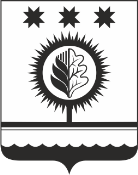 ЧУВАШСКАЯ РЕСПУБЛИКАÇĚМĚРЛЕ МУНИЦИПАЛЛĂОКРУГĔН АДМИНИСТРАЦИЙĚЙЫШĂНУ____________ № Çěмěрле хулиАДМИНИСТРАЦИЯШУМЕРЛИНСКОГО МУНИЦИПАЛЬНОГО ОКРУГА ПОСТАНОВЛЕНИЕ__________ №________   г. Шумерля«Объемы финансирования Муниципальной программы с разбивкой по годам реализации –прогнозируемый объем финансирования муниципальной программы в 2022–2035 годах составляет 103 319,9 тыс. рублей, в том числе:в 2022 году – 15 800,1 тыс. рублей;в 2023 году – 17 848,1 тыс. рублей;в 2024 году – 7 942,3 тыс. рублей;в 2025 году – 7 963,7 тыс. рублей;в 2026–2030 годах – 26 368,6 тыс. рублей;в 2031–2035 годах – 27 397,1 тыс. рублей;из них средства:федерального бюджета –  12 425,6 тыс. рублей, в том числе:в 2022 году – 2 935,8 тыс. рублей;в 2023 году – 3 132,0 тыс. рублей;в 2024 году – 628,3 тыс. рублей;в 2025 году – 649,7 тыс. рублей;в 2026–2030 годах – 2 539,8 тыс. рублей;в 2031–2035 годах – 2 540,0 тыс. рублей;республиканского бюджета Чувашской Республики – 11 835,0 тыс. рублей, в том числе:в 2022 году – 5 269,6 тыс. рублей;в 2023 году – 6 565,4 тыс. рублей;в 2024 году – 0,0 тыс. рублей;в 2025 году – 0,0 тыс. рублей;в 2026–2030 годах – 0,0 тыс. рублей;в 2031–2035 годах – 0,0 тыс. рублей;бюджета Шумерлинского муниципального округа –  79 059,3 тыс. рублей, в том числе:в 2022 году – 7 594,7 тыс. рублей;в 2023 году – 8 150,7 тыс. рублей;в 2024 году – 7 314,0 тыс. рублей;в 2025 году – 7 314,0 тыс. рублей;в 2026–2030 годах – 23 828,8 тыс. рублей;в 2031–2035 годах – 24 857,1 тыс. рублейОбъемы финансирования Муниципальной программы подлежат ежегодному уточнению исходя из возможностей бюджетов всех уровней.».СтатусНаименование муниципальной программы Шумерлинского муниципального округа Чувашской Республики, подпрограммы, основногомероприятияКод бюджетной 
классификацииКод бюджетной 
классификацииИсточники 
финансированияСтатусНаименование муниципальной программы Шумерлинского муниципального округа Чувашской Республики, подпрограммы, основногомероприятияглавный распорядитель бюджет-ных средствцелевая статья расходовИсточники 
финансирования20222023202420252026-20302030-20351234567891011Муниципальная программа Шумерлинского муниципального округа«Управление общественными финансами и муниципальным долгом Шумерлинского муниципального округа» хЧ400000000всего15 800,117 848,17 942,37 963,726 368,627 397,1Муниципальная программа Шумерлинского муниципального округа«Управление общественными финансами и муниципальным долгом Шумерлинского муниципального округа» федеральный бюджет2 935,83 132,0628,3649,72 539,82 540,0Муниципальная программа Шумерлинского муниципального округа«Управление общественными финансами и муниципальным долгом Шумерлинского муниципального округа» республиканский бюджет Чувашской Республики 5 269,66 565,40000Муниципальная программа Шумерлинского муниципального округа«Управление общественными финансами и муниципальным долгом Шумерлинского муниципального округа» ххбюджет Шумерлинского муниципального округа7 594,78 150,77 314,07 314,023 828,824 857,1Подпрограмма «Совершенствование бюджетной политики и обеспечение сбалансированности бюджета Шумерлинского муниципального округа»хЧ410000000всего10 411,112 042,62 628,32 649,73 120,83 173,1Подпрограмма «Совершенствование бюджетной политики и обеспечение сбалансированности бюджета Шумерлинского муниципального округа»992Ч410000000федеральный бюджет2 935,83 132,0628,3649,72 539,82 540,0Подпрограмма «Совершенствование бюджетной политики и обеспечение сбалансированности бюджета Шумерлинского муниципального округа»992Ч410000000республиканский бюджет Чувашской Республики5 269,66 565,40,00,00,00,0Подпрограмма «Совершенствование бюджетной политики и обеспечение сбалансированности бюджета Шумерлинского муниципального округа»ххбюджет Шумерлинского муниципального округа2 205,72 345,22 000,02 000,0581,0633,1Основное мероприятие 1Развитие бюджетного планирования, формирование бюджета Шумерлинского муниципального округа на очередной финансовый год и плановый периодхЧ410100000всего775,01 549,92 000,02 000,0581,0633,1Основное мероприятие 1Развитие бюджетного планирования, формирование бюджета Шумерлинского муниципального округа на очередной финансовый год и плановый периодххфедеральный бюджет000000Основное мероприятие 1Развитие бюджетного планирования, формирование бюджета Шумерлинского муниципального округа на очередной финансовый год и плановый периодххреспубликанский бюджет Чувашской Республики 000000Основное мероприятие 1Развитие бюджетного планирования, формирование бюджета Шумерлинского муниципального округа на очередной финансовый год и плановый периодххбюджет Шумерлинского муниципального округа775,01 549,92 000,02 000,0581,0633,1Основное мероприятие 2Повышение доходной базы, уточнение бюджета Шумерлинского муниципального округа Чувашской Республики в ходе его исполнения с учетом поступлений доходов в бюджет Шумерлинского муниципального округа Чувашской РеспубликихЧ410200000всего0,00,00,00,00,00,0Основное мероприятие 2Повышение доходной базы, уточнение бюджета Шумерлинского муниципального округа Чувашской Республики в ходе его исполнения с учетом поступлений доходов в бюджет Шумерлинского муниципального округа Чувашской Республикиххфедеральный бюджет0,00,00,00,00,00,0Основное мероприятие 2Повышение доходной базы, уточнение бюджета Шумерлинского муниципального округа Чувашской Республики в ходе его исполнения с учетом поступлений доходов в бюджет Шумерлинского муниципального округа Чувашской Республикиххреспубликанский бюджет Чувашской Республики0,00,00,00,00,00,0Основное мероприятие 2Повышение доходной базы, уточнение бюджета Шумерлинского муниципального округа Чувашской Республики в ходе его исполнения с учетом поступлений доходов в бюджет Шумерлинского муниципального округа Чувашской Республикиххбюджет Шумерлинского муниципального округа0,00,00,00,00,00,0Основное мероприятие 3Организация исполнения и подготовка отчетов об исполнении муниципального  бюджетахЧ410300000всего1 388,3729,00,00,00,00,0Основное мероприятие 3Организация исполнения и подготовка отчетов об исполнении муниципального  бюджетаххфедеральный бюджет00,00,00,00,00,0Основное мероприятие 3Организация исполнения и подготовка отчетов об исполнении муниципального  бюджетаххреспубликанский бюджет Чувашской Республики00,00,00,00,00,0Основное мероприятие 3Организация исполнения и подготовка отчетов об исполнении муниципального  бюджета903Ч410373450бюджет Шумерлинского муниципального округа1 388,3729,00,00,00,00,0Основное мероприятие 4Осуществление мер финансовой поддержки бюджетов учреждений Шумерлинского муниципального округа направленных на обеспечение их сбалансированности и повышение уровня бюджетной обеспеченности хЧ410400000всего8 247,8	9 763,7628,3649,72 539,82 540,0Основное мероприятие 4Осуществление мер финансовой поддержки бюджетов учреждений Шумерлинского муниципального округа направленных на обеспечение их сбалансированности и повышение уровня бюджетной обеспеченности 994Ч410451180федеральный бюджет499,3596,2628,3649,72 539,82 540,0Основное мероприятие 4Осуществление мер финансовой поддержки бюджетов учреждений Шумерлинского муниципального округа направленных на обеспечение их сбалансированности и повышение уровня бюджетной обеспеченности 903,992,  994Ч410455491федеральный бюджет2 436,52 535,80000Основное мероприятие 4Осуществление мер финансовой поддержки бюджетов учреждений Шумерлинского муниципального округа направленных на обеспечение их сбалансированности и повышение уровня бюджетной обеспеченности ИТОГО2 935,83 132,0 628,3649,72 539,82 540,0Основное мероприятие 4Осуществление мер финансовой поддержки бюджетов учреждений Шумерлинского муниципального округа направленных на обеспечение их сбалансированности и повышение уровня бюджетной обеспеченности 903Ч410422360республиканский бюджет Чувашской Республики1 067,600000Основное мероприятие 4Осуществление мер финансовой поддержки бюджетов учреждений Шумерлинского муниципального округа направленных на обеспечение их сбалансированности и повышение уровня бюджетной обеспеченности 974Ч4104SА720республиканский бюджет Чувашской Республики3 367,75 888,40000Основное мероприятие 4Осуществление мер финансовой поддержки бюджетов учреждений Шумерлинского муниципального округа направленных на обеспечение их сбалансированности и повышение уровня бюджетной обеспеченности 974Ч4104SА720республиканский бюджет Чувашской Республики834,3677,00000Основное мероприятие 4Осуществление мер финансовой поддержки бюджетов учреждений Шумерлинского муниципального округа направленных на обеспечение их сбалансированности и повышение уровня бюджетной обеспеченности ИТОГОреспубликанский бюджет Чувашской Республики5 269,66 565,40000Основное мероприятие 4Осуществление мер финансовой поддержки бюджетов учреждений Шумерлинского муниципального округа направленных на обеспечение их сбалансированности и повышение уровня бюджетной обеспеченности 974Ч4104SА720бюджет Шумерлинского муниципального округа34,059,50000Основное мероприятие 4Осуществление мер финансовой поддержки бюджетов учреждений Шумерлинского муниципального округа направленных на обеспечение их сбалансированности и повышение уровня бюджетной обеспеченности 974Ч4104SА720бюджет Шумерлинского муниципального округа8,46,80000Основное мероприятие 4Осуществление мер финансовой поддержки бюджетов учреждений Шумерлинского муниципального округа направленных на обеспечение их сбалансированности и повышение уровня бюджетной обеспеченности ИТОГОбюджет Шумерлинского муниципального округа42,466,30000Основное мероприятие 5Обеспечение долгосрочной устойчивости и сбалансированности бюджетной системы в Шумерлинском муниципальном округехЧ420100000всего000000Основное мероприятие 5Обеспечение долгосрочной устойчивости и сбалансированности бюджетной системы в Шумерлинском муниципальном округеххфедеральный бюджет000000Основное мероприятие 5Обеспечение долгосрочной устойчивости и сбалансированности бюджетной системы в Шумерлинском муниципальном округеххреспубликанский бюджет Чувашской Республики000000Основное мероприятие 5Обеспечение долгосрочной устойчивости и сбалансированности бюджетной системы в Шумерлинском муниципальном округеххбюджет Шумерлинского муниципального округа000000Подпрограмма «Повышение эффективности бюджетных расходов Шумерлинского муниципального округа»хЧ420000000всего000000Подпрограмма «Повышение эффективности бюджетных расходов Шумерлинского муниципального округа»ххфедеральный бюджет000000Подпрограмма «Повышение эффективности бюджетных расходов Шумерлинского муниципального округа»ххреспубликанский бюджет Чувашской Республики000000Подпрограмма «Повышение эффективности бюджетных расходов Шумерлинского муниципального округа»ххбюджет Шумерлинского муниципального округа000000Основное мероприятие 1«Совершенствование бюджетного процесса в условиях внедрения программно- целевых методов управления»хЧ420100000всего000000Основное мероприятие 1«Совершенствование бюджетного процесса в условиях внедрения программно- целевых методов управления»ххфедеральный бюджет000000Основное мероприятие 1«Совершенствование бюджетного процесса в условиях внедрения программно- целевых методов управления»ххреспубликанский бюджет Чувашской Республики000000Основное мероприятие 1«Совершенствование бюджетного процесса в условиях внедрения программно- целевых методов управления»ххбюджет Шумерлинского муниципального округа000000Основное мероприятие 2«Развитие системы внутреннего муниципального финансового контроля»хЧ420300000всего000000Основное мероприятие 2«Развитие системы внутреннего муниципального финансового контроля»ххфедеральный бюджет000000Основное мероприятие 2«Развитие системы внутреннего муниципального финансового контроля»ххреспубликанский бюджет Чувашской Республики000000Основное мероприятие 2«Развитие системы внутреннего муниципального финансового контроля»ххбюджет Шумерлинского муниципального округа000000Основное мероприятие 3«Обеспечение открытости и прозрачности общественных финансов Шумерлинского муниципального округа Чувашской Республики»хЧ420900000всего000000Основное мероприятие 3«Обеспечение открытости и прозрачности общественных финансов Шумерлинского муниципального округа Чувашской Республики»ххфедеральный бюджет000000Основное мероприятие 3«Обеспечение открытости и прозрачности общественных финансов Шумерлинского муниципального округа Чувашской Республики»ххреспубликанский бюджет Чувашской Республики000000Основное мероприятие 3«Обеспечение открытости и прозрачности общественных финансов Шумерлинского муниципального округа Чувашской Республики»ххбюджет Шумерлинского муниципального округа000000Подпрограмма«Обеспечение реализации муниципальной программы Шумерлинского муниципального округа «Управление общественными финансами и муниципальным долгом Шумерлинского муниципального округа»хЧ4Э0000000всего5 389,05 805,55 314,05 314,023 247,824 224,0Подпрограмма«Обеспечение реализации муниципальной программы Шумерлинского муниципального округа «Управление общественными финансами и муниципальным долгом Шумерлинского муниципального округа»ххфедеральный бюджет000000Подпрограмма«Обеспечение реализации муниципальной программы Шумерлинского муниципального округа «Управление общественными финансами и муниципальным долгом Шумерлинского муниципального округа»ххреспубликанский бюджет Чувашской Республики000000Подпрограмма«Обеспечение реализации муниципальной программы Шумерлинского муниципального округа «Управление общественными финансами и муниципальным долгом Шумерлинского муниципального округа»бюджет Шумерлинского муниципального округа5 389,05 805,55 314,05 314,023 247,824 224,0».«Объемы финансирования подпрограммы с разбивкой по годам реализации подпрограммы–прогнозируемый объем финансирования мероприятий подпрограммы в 2022–2035 годах составляет 34 025,6 тыс. рублей, в том числе:в 2022 году – 10 411,1 тыс. рублей;в 2023 году – 12 042,6 тыс. рублей;в 2024 году – 2 628,3 тыс. рублей;в 2025 году – 2 649,7 тыс. рублей;в 2026–2030 годах – 3 120,8 тыс. рублей;в 2031–2035 годах – 3 173,1 тыс. рублей;из них средства:федерального бюджета – 12 425,6 тыс. рублей (36,5 процента), в том числе:в 2022 году – 2 935,8 тыс. рублей;в 2023 году –  3 132,0 тыс. рублей;в 2024 году –  628,3 тыс. рублей;в 2025 году –  649,7 тыс. рублей;в 2026–2030 годах – 2 539,8 тыс. рублей;в 2031–2035 годах – 2 540,0 тыс. рублей;республиканского бюджета Чувашской Республики –11 835,0 тыс. рублей (34,8 процента), в том числе:в 2022 году – 5 269,6 тыс. рублей;в 2023 году –  6 565,4 тыс. рублей;в 2024 году –  0,0 тыс. рублей;в 2025 году –  0,0 тыс. рублей;в 2026–2030 годах – 0,0 тыс. рублей;в 2031–2035 годах – 0,0 тыс. рублей;бюджета Шумерлинского муниципального округа – 9 765,0 тыс. рублей (28,7 процент), в том числе:в 2022 году – 2 205,7 тыс. рублей;в 2023 году – 2 345,2 тыс. рублей;в 2024 году – 2 000,0 тыс. рублей;в 2025 году – 2 000,0 тыс. рублей;в 2026–2030 годах – 581,0 тыс. рублей;в 2031–2035 годах – 633,1 тыс. рублейОбъемы финансирования подпрограммы подлежат ежегодному уточнению исходя из возможностей федерального бюджета, республиканского бюджета Чувашской Республики, бюджета Шумерлинского муниципального округа.»;СтатусНаименование подпрограммы муниципальной программы Шумерлинского муниципального округа Чувашской Республики (основного мероприятия, мероприятия)Задача подпрограммы 
муниципальной программы  Шумерлинского муниципального округа Чувашской РеспубликиОтветственный исполнительКод бюджетной классификацииКод бюджетной классификацииКод бюджетной классификацииКод бюджетной классификацииИсточники 
финансированияРасходы по годам, тыс. рублей Расходы по годам, тыс. рублей Расходы по годам, тыс. рублей Расходы по годам, тыс. рублей Расходы по годам, тыс. рублей Расходы по годам, тыс. рублей СтатусНаименование подпрограммы муниципальной программы Шумерлинского муниципального округа Чувашской Республики (основного мероприятия, мероприятия)Задача подпрограммы 
муниципальной программы  Шумерлинского муниципального округа Чувашской РеспубликиОтветственный исполнительглавный распорядитель бюджетных средствраздел, подразделцелевая статья расходовгруппа (подгруппа) вида расходовИсточники 
финансирования20222023202420252026–20302031–2035112333334456789101112131415151515Подпрограмма Подпрограмма «Совершенствование бюджетной политики и обеспечение сбалансированности   бюджета Шумерлинского муниципального округа»ответственный исполнитель – Финансовый отдел администрации Шумерлинского муниципального округаответственный исполнитель – Финансовый отдел администрации Шумерлинского муниципального округаххЧ410000000хвсего10 411,112 042,62 628,32 649,73 120,83 173,13 173,13 173,13 173,1Подпрограмма Подпрограмма «Совершенствование бюджетной политики и обеспечение сбалансированности   бюджета Шумерлинского муниципального округа»ответственный исполнитель – Финансовый отдел администрации Шумерлинского муниципального округаответственный исполнитель – Финансовый отдел администрации Шумерлинского муниципального округа992хххфедеральный бюджет2 935,83 132,0628,3649,72 539,82 540,02 540,02 540,02 540,0Подпрограмма Подпрограмма «Совершенствование бюджетной политики и обеспечение сбалансированности   бюджета Шумерлинского муниципального округа»ответственный исполнитель – Финансовый отдел администрации Шумерлинского муниципального округаответственный исполнитель – Финансовый отдел администрации Шумерлинского муниципального округа992хххреспубликанский бюджет Чувашской Республики5 269,66 565,40000000Подпрограмма Подпрограмма «Совершенствование бюджетной политики и обеспечение сбалансированности   бюджета Шумерлинского муниципального округа»ответственный исполнитель – Финансовый отдел администрации Шумерлинского муниципального округаответственный исполнитель – Финансовый отдел администрации Шумерлинского муниципального округаххххбюджет Шумерлинского муниципального округа2 205,72 345,22 000,02 000,0581,0633,1633,1633,1633,1Цель «Создание условий для обеспечения долгосрочной сбалансированности и повышения устойчивости бюджетной системы в Шумерлинском муниципальном округе»Цель «Создание условий для обеспечения долгосрочной сбалансированности и повышения устойчивости бюджетной системы в Шумерлинском муниципальном округе»Цель «Создание условий для обеспечения долгосрочной сбалансированности и повышения устойчивости бюджетной системы в Шумерлинском муниципальном округе»Цель «Создание условий для обеспечения долгосрочной сбалансированности и повышения устойчивости бюджетной системы в Шумерлинском муниципальном округе»Цель «Создание условий для обеспечения долгосрочной сбалансированности и повышения устойчивости бюджетной системы в Шумерлинском муниципальном округе»Цель «Создание условий для обеспечения долгосрочной сбалансированности и повышения устойчивости бюджетной системы в Шумерлинском муниципальном округе»Цель «Создание условий для обеспечения долгосрочной сбалансированности и повышения устойчивости бюджетной системы в Шумерлинском муниципальном округе»Цель «Создание условий для обеспечения долгосрочной сбалансированности и повышения устойчивости бюджетной системы в Шумерлинском муниципальном округе»Цель «Создание условий для обеспечения долгосрочной сбалансированности и повышения устойчивости бюджетной системы в Шумерлинском муниципальном округе»Цель «Создание условий для обеспечения долгосрочной сбалансированности и повышения устойчивости бюджетной системы в Шумерлинском муниципальном округе»Цель «Создание условий для обеспечения долгосрочной сбалансированности и повышения устойчивости бюджетной системы в Шумерлинском муниципальном округе»Цель «Создание условий для обеспечения долгосрочной сбалансированности и повышения устойчивости бюджетной системы в Шумерлинском муниципальном округе»Цель «Создание условий для обеспечения долгосрочной сбалансированности и повышения устойчивости бюджетной системы в Шумерлинском муниципальном округе»Цель «Создание условий для обеспечения долгосрочной сбалансированности и повышения устойчивости бюджетной системы в Шумерлинском муниципальном округе»Цель «Создание условий для обеспечения долгосрочной сбалансированности и повышения устойчивости бюджетной системы в Шумерлинском муниципальном округе»Цель «Создание условий для обеспечения долгосрочной сбалансированности и повышения устойчивости бюджетной системы в Шумерлинском муниципальном округе»Цель «Создание условий для обеспечения долгосрочной сбалансированности и повышения устойчивости бюджетной системы в Шумерлинском муниципальном округе»Цель «Создание условий для обеспечения долгосрочной сбалансированности и повышения устойчивости бюджетной системы в Шумерлинском муниципальном округе»Цель «Создание условий для обеспечения долгосрочной сбалансированности и повышения устойчивости бюджетной системы в Шумерлинском муниципальном округе»Цель «Создание условий для обеспечения долгосрочной сбалансированности и повышения устойчивости бюджетной системы в Шумерлинском муниципальном округе»Цель «Создание условий для обеспечения долгосрочной сбалансированности и повышения устойчивости бюджетной системы в Шумерлинском муниципальном округе»Цель «Создание условий для обеспечения долгосрочной сбалансированности и повышения устойчивости бюджетной системы в Шумерлинском муниципальном округе»Цель «Создание условий для обеспечения долгосрочной сбалансированности и повышения устойчивости бюджетной системы в Шумерлинском муниципальном округе»Основное мероприятие 1Основное мероприятие 1Развитие бюджетного планирования, формирование бюджета Шумерлинского муниципального округа  Чувашской Республики на очередной финансовый год и плановый периодсовершенствование бюджетной политики, создание прочной финансовой основы в рамках бюджетного планирования для социально-экономических преобразований, развития общественной инфраструктурысовершенствование бюджетной политики, создание прочной финансовой основы в рамках бюджетного планирования для социально-экономических преобразований, развития общественной инфраструктурысовершенствование бюджетной политики, создание прочной финансовой основы в рамках бюджетного планирования для социально-экономических преобразований, развития общественной инфраструктурысовершенствование бюджетной политики, создание прочной финансовой основы в рамках бюджетного планирования для социально-экономических преобразований, развития общественной инфраструктурысовершенствование бюджетной политики, создание прочной финансовой основы в рамках бюджетного планирования для социально-экономических преобразований, развития общественной инфраструктурыответственный исполнитель – Финансовый отдел администрации Шумерлинского муниципального округаответственный исполнитель – Финансовый отдел администрации Шумерлинского муниципального округаххЧ410100000хвсего775,01 549,92000,02000,0581,0633,1Основное мероприятие 1Основное мероприятие 1Развитие бюджетного планирования, формирование бюджета Шумерлинского муниципального округа  Чувашской Республики на очередной финансовый год и плановый периодсовершенствование бюджетной политики, создание прочной финансовой основы в рамках бюджетного планирования для социально-экономических преобразований, развития общественной инфраструктурысовершенствование бюджетной политики, создание прочной финансовой основы в рамках бюджетного планирования для социально-экономических преобразований, развития общественной инфраструктурысовершенствование бюджетной политики, создание прочной финансовой основы в рамках бюджетного планирования для социально-экономических преобразований, развития общественной инфраструктурысовершенствование бюджетной политики, создание прочной финансовой основы в рамках бюджетного планирования для социально-экономических преобразований, развития общественной инфраструктурысовершенствование бюджетной политики, создание прочной финансовой основы в рамках бюджетного планирования для социально-экономических преобразований, развития общественной инфраструктурыответственный исполнитель – Финансовый отдел администрации Шумерлинского муниципального округаответственный исполнитель – Финансовый отдел администрации Шумерлинского муниципального округаххххфедеральный бюджет000000Основное мероприятие 1Основное мероприятие 1Развитие бюджетного планирования, формирование бюджета Шумерлинского муниципального округа  Чувашской Республики на очередной финансовый год и плановый периодсовершенствование бюджетной политики, создание прочной финансовой основы в рамках бюджетного планирования для социально-экономических преобразований, развития общественной инфраструктурысовершенствование бюджетной политики, создание прочной финансовой основы в рамках бюджетного планирования для социально-экономических преобразований, развития общественной инфраструктурысовершенствование бюджетной политики, создание прочной финансовой основы в рамках бюджетного планирования для социально-экономических преобразований, развития общественной инфраструктурысовершенствование бюджетной политики, создание прочной финансовой основы в рамках бюджетного планирования для социально-экономических преобразований, развития общественной инфраструктурысовершенствование бюджетной политики, создание прочной финансовой основы в рамках бюджетного планирования для социально-экономических преобразований, развития общественной инфраструктурыответственный исполнитель – Финансовый отдел администрации Шумерлинского муниципального округаответственный исполнитель – Финансовый отдел администрации Шумерлинского муниципального округаххххреспубликанский бюджет Чувашской Республики000000Основное мероприятие 1Основное мероприятие 1Развитие бюджетного планирования, формирование бюджета Шумерлинского муниципального округа  Чувашской Республики на очередной финансовый год и плановый периодсовершенствование бюджетной политики, создание прочной финансовой основы в рамках бюджетного планирования для социально-экономических преобразований, развития общественной инфраструктурысовершенствование бюджетной политики, создание прочной финансовой основы в рамках бюджетного планирования для социально-экономических преобразований, развития общественной инфраструктурысовершенствование бюджетной политики, создание прочной финансовой основы в рамках бюджетного планирования для социально-экономических преобразований, развития общественной инфраструктурысовершенствование бюджетной политики, создание прочной финансовой основы в рамках бюджетного планирования для социально-экономических преобразований, развития общественной инфраструктурысовершенствование бюджетной политики, создание прочной финансовой основы в рамках бюджетного планирования для социально-экономических преобразований, развития общественной инфраструктурыответственный исполнитель – Финансовый отдел администрации Шумерлинского муниципального округаответственный исполнитель – Финансовый отдел администрации Шумерлинского муниципального округаххЧ410100000хбюджет Шумерлинского муниципального округа775,01 549,92000,02000,0581,0633,1Целевой показатель (индикатор) Муниципальной программы, подпрограммы, увязанные с основным  мероприятием 1Целевой показатель (индикатор) Муниципальной программы, подпрограммы, увязанные с основным  мероприятием 1Целевой показатель (индикатор) Муниципальной программы, подпрограммы, увязанные с основным  мероприятием 1Отношение объема просроченной кредиторской задолженности бюджета Шумерлинского муниципального округа Чувашской Республики  к  объему расходов бюджета Шумерлинского муниципального округа  Чувашской Республики, процентов Отношение объема просроченной кредиторской задолженности бюджета Шумерлинского муниципального округа Чувашской Республики  к  объему расходов бюджета Шумерлинского муниципального округа  Чувашской Республики, процентов Отношение объема просроченной кредиторской задолженности бюджета Шумерлинского муниципального округа Чувашской Республики  к  объему расходов бюджета Шумерлинского муниципального округа  Чувашской Республики, процентов Отношение объема просроченной кредиторской задолженности бюджета Шумерлинского муниципального округа Чувашской Республики  к  объему расходов бюджета Шумерлинского муниципального округа  Чувашской Республики, процентов Отношение объема просроченной кредиторской задолженности бюджета Шумерлинского муниципального округа Чувашской Республики  к  объему расходов бюджета Шумерлинского муниципального округа  Чувашской Республики, процентов Отношение объема просроченной кредиторской задолженности бюджета Шумерлинского муниципального округа Чувашской Республики  к  объему расходов бюджета Шумерлинского муниципального округа  Чувашской Республики, процентов Отношение объема просроченной кредиторской задолженности бюджета Шумерлинского муниципального округа Чувашской Республики  к  объему расходов бюджета Шумерлинского муниципального округа  Чувашской Республики, процентов Отношение объема просроченной кредиторской задолженности бюджета Шумерлинского муниципального округа Чувашской Республики  к  объему расходов бюджета Шумерлинского муниципального округа  Чувашской Республики, процентов Отношение объема просроченной кредиторской задолженности бюджета Шумерлинского муниципального округа Чувашской Республики  к  объему расходов бюджета Шумерлинского муниципального округа  Чувашской Республики, процентов Отношение объема просроченной кредиторской задолженности бюджета Шумерлинского муниципального округа Чувашской Республики  к  объему расходов бюджета Шумерлинского муниципального округа  Чувашской Республики, процентов Отношение объема просроченной кредиторской задолженности бюджета Шумерлинского муниципального округа Чувашской Республики  к  объему расходов бюджета Шумерлинского муниципального округа  Чувашской Республики, процентов Отношение объема просроченной кредиторской задолженности бюджета Шумерлинского муниципального округа Чувашской Республики  к  объему расходов бюджета Шумерлинского муниципального округа  Чувашской Республики, процентов 000000000Меро-приятие 1.1Меро-приятие 1.1Резервный фонд администрации Шумерлинского муниципального округаответственный исполнитель – Финансовый отдел администрации Шумерлинского муниципального округаответственный исполнитель – Финансовый отдел администрации Шумерлинского муниципального округаххххвсего775,01 549,92000,02000,0581,0633,1633,1633,1633,1Меро-приятие 1.1Меро-приятие 1.1Резервный фонд администрации Шумерлинского муниципального округаответственный исполнитель – Финансовый отдел администрации Шумерлинского муниципального округаответственный исполнитель – Финансовый отдел администрации Шумерлинского муниципального округаххххфедеральный бюджет000000000Меро-приятие 1.1Меро-приятие 1.1Резервный фонд администрации Шумерлинского муниципального округаответственный исполнитель – Финансовый отдел администрации Шумерлинского муниципального округаответственный исполнитель – Финансовый отдел администрации Шумерлинского муниципального округаххххреспубликанский бюджет Чувашской Республики000000000Меро-приятие 1.1Меро-приятие 1.1Резервный фонд администрации Шумерлинского муниципального округаответственный исполнитель – Финансовый отдел администрации Шумерлинского муниципального округаответственный исполнитель – Финансовый отдел администрации Шумерлинского муниципального округа992хЧ410100000хбюджет Шумерлинского муниципального округа775,01 549,92000,02000,0581,0633,1633,1633,1633,1Мероприятие 1.2Мероприятие 1.2Анализ предложений главных распорядителей бюджетных средств Шумерлинского муниципального округа по бюджетным проектировкам и подготовка  проекта Решения Собрания депутатов Шумерлинского муниципального округа о бюджете Шумерлинского муниципального округа Чувашской Республики на очередной финансовый год и плановый периодответственный исполнитель – Финансовый отдел администрации Шумерлинского муниципального округаответственный исполнитель – Финансовый отдел администрации Шумерлинского муниципального округаххххвсего000000000Мероприятие 1.2Мероприятие 1.2Анализ предложений главных распорядителей бюджетных средств Шумерлинского муниципального округа по бюджетным проектировкам и подготовка  проекта Решения Собрания депутатов Шумерлинского муниципального округа о бюджете Шумерлинского муниципального округа Чувашской Республики на очередной финансовый год и плановый периодответственный исполнитель – Финансовый отдел администрации Шумерлинского муниципального округаответственный исполнитель – Финансовый отдел администрации Шумерлинского муниципального округаххххфедеральный бюджет000000000Мероприятие 1.2Мероприятие 1.2Анализ предложений главных распорядителей бюджетных средств Шумерлинского муниципального округа по бюджетным проектировкам и подготовка  проекта Решения Собрания депутатов Шумерлинского муниципального округа о бюджете Шумерлинского муниципального округа Чувашской Республики на очередной финансовый год и плановый периодответственный исполнитель – Финансовый отдел администрации Шумерлинского муниципального округаответственный исполнитель – Финансовый отдел администрации Шумерлинского муниципального округаххххреспубликанский бюджет Чувашской Республики000000000Мероприятие 1.2Мероприятие 1.2Анализ предложений главных распорядителей бюджетных средств Шумерлинского муниципального округа по бюджетным проектировкам и подготовка  проекта Решения Собрания депутатов Шумерлинского муниципального округа о бюджете Шумерлинского муниципального округа Чувашской Республики на очередной финансовый год и плановый периодответственный исполнитель – Финансовый отдел администрации Шумерлинского муниципального округаответственный исполнитель – Финансовый отдел администрации Шумерлинского муниципального округабюджет Шумерлинского муниципального округа000000000Цель «Создание условий для обеспечения долгосрочной сбалансированности и повышения устойчивости бюджетной системы в Шумерлинском муниципальном округе»Цель «Создание условий для обеспечения долгосрочной сбалансированности и повышения устойчивости бюджетной системы в Шумерлинском муниципальном округе»Цель «Создание условий для обеспечения долгосрочной сбалансированности и повышения устойчивости бюджетной системы в Шумерлинском муниципальном округе»Цель «Создание условий для обеспечения долгосрочной сбалансированности и повышения устойчивости бюджетной системы в Шумерлинском муниципальном округе»Цель «Создание условий для обеспечения долгосрочной сбалансированности и повышения устойчивости бюджетной системы в Шумерлинском муниципальном округе»Цель «Создание условий для обеспечения долгосрочной сбалансированности и повышения устойчивости бюджетной системы в Шумерлинском муниципальном округе»Цель «Создание условий для обеспечения долгосрочной сбалансированности и повышения устойчивости бюджетной системы в Шумерлинском муниципальном округе»Цель «Создание условий для обеспечения долгосрочной сбалансированности и повышения устойчивости бюджетной системы в Шумерлинском муниципальном округе»Цель «Создание условий для обеспечения долгосрочной сбалансированности и повышения устойчивости бюджетной системы в Шумерлинском муниципальном округе»Цель «Создание условий для обеспечения долгосрочной сбалансированности и повышения устойчивости бюджетной системы в Шумерлинском муниципальном округе»Цель «Создание условий для обеспечения долгосрочной сбалансированности и повышения устойчивости бюджетной системы в Шумерлинском муниципальном округе»Цель «Создание условий для обеспечения долгосрочной сбалансированности и повышения устойчивости бюджетной системы в Шумерлинском муниципальном округе»Цель «Создание условий для обеспечения долгосрочной сбалансированности и повышения устойчивости бюджетной системы в Шумерлинском муниципальном округе»Цель «Создание условий для обеспечения долгосрочной сбалансированности и повышения устойчивости бюджетной системы в Шумерлинском муниципальном округе»Цель «Создание условий для обеспечения долгосрочной сбалансированности и повышения устойчивости бюджетной системы в Шумерлинском муниципальном округе»Цель «Создание условий для обеспечения долгосрочной сбалансированности и повышения устойчивости бюджетной системы в Шумерлинском муниципальном округе»Цель «Создание условий для обеспечения долгосрочной сбалансированности и повышения устойчивости бюджетной системы в Шумерлинском муниципальном округе»Цель «Создание условий для обеспечения долгосрочной сбалансированности и повышения устойчивости бюджетной системы в Шумерлинском муниципальном округе»Цель «Создание условий для обеспечения долгосрочной сбалансированности и повышения устойчивости бюджетной системы в Шумерлинском муниципальном округе»Цель «Создание условий для обеспечения долгосрочной сбалансированности и повышения устойчивости бюджетной системы в Шумерлинском муниципальном округе»Цель «Создание условий для обеспечения долгосрочной сбалансированности и повышения устойчивости бюджетной системы в Шумерлинском муниципальном округе»Цель «Создание условий для обеспечения долгосрочной сбалансированности и повышения устойчивости бюджетной системы в Шумерлинском муниципальном округе»Цель «Создание условий для обеспечения долгосрочной сбалансированности и повышения устойчивости бюджетной системы в Шумерлинском муниципальном округе»Основное мероприятие 2Основное мероприятие 2 Повышение доходной базы, уточнение бюджета Шумерлинского муниципального округа в ходе его исполнения с учетом поступлений доходов в бюджет Шумерлинского муниципального округа Чувашской РеспубликиОбеспечение  роста  собственных доходов  бюджета Шумерлинского  муниципального округа , рациональное использование механизма предоставления налоговых льготОбеспечение  роста  собственных доходов  бюджета Шумерлинского  муниципального округа , рациональное использование механизма предоставления налоговых льготОбеспечение  роста  собственных доходов  бюджета Шумерлинского  муниципального округа , рациональное использование механизма предоставления налоговых льготОбеспечение  роста  собственных доходов  бюджета Шумерлинского  муниципального округа , рациональное использование механизма предоставления налоговых льготОбеспечение  роста  собственных доходов  бюджета Шумерлинского  муниципального округа , рациональное использование механизма предоставления налоговых льготответственный исполнитель – Финансовый отдел администрации Шумерлинского муниципального округаответственный исполнитель – Финансовый отдел администрации Шумерлинского муниципального округаххЧ410200000хвсего000000Основное мероприятие 2Основное мероприятие 2 Повышение доходной базы, уточнение бюджета Шумерлинского муниципального округа в ходе его исполнения с учетом поступлений доходов в бюджет Шумерлинского муниципального округа Чувашской РеспубликиОбеспечение  роста  собственных доходов  бюджета Шумерлинского  муниципального округа , рациональное использование механизма предоставления налоговых льготОбеспечение  роста  собственных доходов  бюджета Шумерлинского  муниципального округа , рациональное использование механизма предоставления налоговых льготОбеспечение  роста  собственных доходов  бюджета Шумерлинского  муниципального округа , рациональное использование механизма предоставления налоговых льготОбеспечение  роста  собственных доходов  бюджета Шумерлинского  муниципального округа , рациональное использование механизма предоставления налоговых льготОбеспечение  роста  собственных доходов  бюджета Шумерлинского  муниципального округа , рациональное использование механизма предоставления налоговых льготответственный исполнитель – Финансовый отдел администрации Шумерлинского муниципального округаответственный исполнитель – Финансовый отдел администрации Шумерлинского муниципального округахххх федеральный   бюджет000000Основное мероприятие 2Основное мероприятие 2 Повышение доходной базы, уточнение бюджета Шумерлинского муниципального округа в ходе его исполнения с учетом поступлений доходов в бюджет Шумерлинского муниципального округа Чувашской РеспубликиОбеспечение  роста  собственных доходов  бюджета Шумерлинского  муниципального округа , рациональное использование механизма предоставления налоговых льготОбеспечение  роста  собственных доходов  бюджета Шумерлинского  муниципального округа , рациональное использование механизма предоставления налоговых льготОбеспечение  роста  собственных доходов  бюджета Шумерлинского  муниципального округа , рациональное использование механизма предоставления налоговых льготОбеспечение  роста  собственных доходов  бюджета Шумерлинского  муниципального округа , рациональное использование механизма предоставления налоговых льготОбеспечение  роста  собственных доходов  бюджета Шумерлинского  муниципального округа , рациональное использование механизма предоставления налоговых льготответственный исполнитель – Финансовый отдел администрации Шумерлинского муниципального округаответственный исполнитель – Финансовый отдел администрации Шумерлинского муниципального округаххххреспубликанский бюджет Чувашской Республики000000Основное мероприятие 2Основное мероприятие 2 Повышение доходной базы, уточнение бюджета Шумерлинского муниципального округа в ходе его исполнения с учетом поступлений доходов в бюджет Шумерлинского муниципального округа Чувашской РеспубликиОбеспечение  роста  собственных доходов  бюджета Шумерлинского  муниципального округа , рациональное использование механизма предоставления налоговых льготОбеспечение  роста  собственных доходов  бюджета Шумерлинского  муниципального округа , рациональное использование механизма предоставления налоговых льготОбеспечение  роста  собственных доходов  бюджета Шумерлинского  муниципального округа , рациональное использование механизма предоставления налоговых льготОбеспечение  роста  собственных доходов  бюджета Шумерлинского  муниципального округа , рациональное использование механизма предоставления налоговых льготОбеспечение  роста  собственных доходов  бюджета Шумерлинского  муниципального округа , рациональное использование механизма предоставления налоговых льготответственный исполнитель – Финансовый отдел администрации Шумерлинского муниципального округаответственный исполнитель – Финансовый отдел администрации Шумерлинского муниципального округахххх   бюджет Шумерлинского муниципального округа 00000000000Целевые показатели (индикаторы) Муниципальной программы, подпрограммы, увязанные с основным  мероприятием 2Целевые показатели (индикаторы) Муниципальной программы, подпрограммы, увязанные с основным  мероприятием 2Целевые показатели (индикаторы) Муниципальной программы, подпрограммы, увязанные с основным  мероприятием 2Темп роста налоговых и неналоговых доходов бюджета Шумерлинского муниципального округа (к предыдущему году),  процентовТемп роста налоговых и неналоговых доходов бюджета Шумерлинского муниципального округа (к предыдущему году),  процентовТемп роста налоговых и неналоговых доходов бюджета Шумерлинского муниципального округа (к предыдущему году),  процентовТемп роста налоговых и неналоговых доходов бюджета Шумерлинского муниципального округа (к предыдущему году),  процентовТемп роста налоговых и неналоговых доходов бюджета Шумерлинского муниципального округа (к предыдущему году),  процентовТемп роста налоговых и неналоговых доходов бюджета Шумерлинского муниципального округа (к предыдущему году),  процентовТемп роста налоговых и неналоговых доходов бюджета Шумерлинского муниципального округа (к предыдущему году),  процентовТемп роста налоговых и неналоговых доходов бюджета Шумерлинского муниципального округа (к предыдущему году),  процентовТемп роста налоговых и неналоговых доходов бюджета Шумерлинского муниципального округа (к предыдущему году),  процентовТемп роста налоговых и неналоговых доходов бюджета Шумерлинского муниципального округа (к предыдущему году),  процентовТемп роста налоговых и неналоговых доходов бюджета Шумерлинского муниципального округа (к предыдущему году),  процентовТемп роста налоговых и неналоговых доходов бюджета Шумерлинского муниципального округа (к предыдущему году),  процентов429,9103,5103,8104,0104,9105,1105,1Целевые показатели (индикаторы) Муниципальной программы, подпрограммы, увязанные с основным  мероприятием 2Целевые показатели (индикаторы) Муниципальной программы, подпрограммы, увязанные с основным  мероприятием 2Целевые показатели (индикаторы) Муниципальной программы, подпрограммы, увязанные с основным  мероприятием 2Отношение количества проведенных комплексных проверок местных бюджетов к количеству комплексных проверок местных бюджетов – получателей из бюджета Шумерлинского муниципального округа Чувашской Республики на соответствующий год, процентовОтношение количества проведенных комплексных проверок местных бюджетов к количеству комплексных проверок местных бюджетов – получателей из бюджета Шумерлинского муниципального округа Чувашской Республики на соответствующий год, процентовОтношение количества проведенных комплексных проверок местных бюджетов к количеству комплексных проверок местных бюджетов – получателей из бюджета Шумерлинского муниципального округа Чувашской Республики на соответствующий год, процентовОтношение количества проведенных комплексных проверок местных бюджетов к количеству комплексных проверок местных бюджетов – получателей из бюджета Шумерлинского муниципального округа Чувашской Республики на соответствующий год, процентовОтношение количества проведенных комплексных проверок местных бюджетов к количеству комплексных проверок местных бюджетов – получателей из бюджета Шумерлинского муниципального округа Чувашской Республики на соответствующий год, процентовОтношение количества проведенных комплексных проверок местных бюджетов к количеству комплексных проверок местных бюджетов – получателей из бюджета Шумерлинского муниципального округа Чувашской Республики на соответствующий год, процентовОтношение количества проведенных комплексных проверок местных бюджетов к количеству комплексных проверок местных бюджетов – получателей из бюджета Шумерлинского муниципального округа Чувашской Республики на соответствующий год, процентовОтношение количества проведенных комплексных проверок местных бюджетов к количеству комплексных проверок местных бюджетов – получателей из бюджета Шумерлинского муниципального округа Чувашской Республики на соответствующий год, процентовОтношение количества проведенных комплексных проверок местных бюджетов к количеству комплексных проверок местных бюджетов – получателей из бюджета Шумерлинского муниципального округа Чувашской Республики на соответствующий год, процентовОтношение количества проведенных комплексных проверок местных бюджетов к количеству комплексных проверок местных бюджетов – получателей из бюджета Шумерлинского муниципального округа Чувашской Республики на соответствующий год, процентовОтношение количества проведенных комплексных проверок местных бюджетов к количеству комплексных проверок местных бюджетов – получателей из бюджета Шумерлинского муниципального округа Чувашской Республики на соответствующий год, процентовОтношение количества проведенных комплексных проверок местных бюджетов к количеству комплексных проверок местных бюджетов – получателей из бюджета Шумерлинского муниципального округа Чувашской Республики на соответствующий год, процентов100100100100100100100Меро-приятие 2.1Меро-приятие 2.1Анализ поступлений доходов в бюджет Шумерлинского муниципального округа Чувашской Республики и предоставляемых налоговых льгот ответственный исполнитель – Финансовый отдел администрации Шумерлинского муниципального округаответственный исполнитель – Финансовый отдел администрации Шумерлинского муниципального округаответственный исполнитель – Финансовый отдел администрации Шумерлинского муниципального округаответственный исполнитель – Финансовый отдел администрации Шумерлинского муниципального округаответственный исполнитель – Финансовый отдел администрации Шумерлинского муниципального округаххххвсего000000000000000Меро-приятие 2.1Меро-приятие 2.1Анализ поступлений доходов в бюджет Шумерлинского муниципального округа Чувашской Республики и предоставляемых налоговых льгот ответственный исполнитель – Финансовый отдел администрации Шумерлинского муниципального округаответственный исполнитель – Финансовый отдел администрации Шумерлинского муниципального округаответственный исполнитель – Финансовый отдел администрации Шумерлинского муниципального округаответственный исполнитель – Финансовый отдел администрации Шумерлинского муниципального округаответственный исполнитель – Финансовый отдел администрации Шумерлинского муниципального округаххххфедеральный бюджет0000000000Меро-приятие 2.1Меро-приятие 2.1Анализ поступлений доходов в бюджет Шумерлинского муниципального округа Чувашской Республики и предоставляемых налоговых льгот ответственный исполнитель – Финансовый отдел администрации Шумерлинского муниципального округаответственный исполнитель – Финансовый отдел администрации Шумерлинского муниципального округаответственный исполнитель – Финансовый отдел администрации Шумерлинского муниципального округаответственный исполнитель – Финансовый отдел администрации Шумерлинского муниципального округаответственный исполнитель – Финансовый отдел администрации Шумерлинского муниципального округаххххреспубликанский бюджет Чувашской Республики0000000000Меро-приятие 2.1Меро-приятие 2.1Анализ поступлений доходов в бюджет Шумерлинского муниципального округа Чувашской Республики и предоставляемых налоговых льгот ответственный исполнитель – Финансовый отдел администрации Шумерлинского муниципального округаответственный исполнитель – Финансовый отдел администрации Шумерлинского муниципального округаответственный исполнитель – Финансовый отдел администрации Шумерлинского муниципального округаответственный исполнитель – Финансовый отдел администрации Шумерлинского муниципального округаответственный исполнитель – Финансовый отдел администрации Шумерлинского муниципального округаххххбюджет Шумерлинского муниципального округа0000000000Меро-приятие 2.2Меро-приятие 2.2Подготовка проектов Решений Собрания депутатов Шумерлинского муниципального округа Чувашской Республики о внесении изменений  в Решение Собрания депутатов Шумерлинского муниципального округа  Чувашской Республики на очередной финансовый год и плановый период ответственный исполнитель – Финансовый отдел администрации Шумерлинского муниципального округаответственный исполнитель – Финансовый отдел администрации Шумерлинского муниципального округаответственный исполнитель – Финансовый отдел администрации Шумерлинского муниципального округаответственный исполнитель – Финансовый отдел администрации Шумерлинского муниципального округаответственный исполнитель – Финансовый отдел администрации Шумерлинского муниципального округаххххвсего000000000000000Меро-приятие 2.2Меро-приятие 2.2Подготовка проектов Решений Собрания депутатов Шумерлинского муниципального округа Чувашской Республики о внесении изменений  в Решение Собрания депутатов Шумерлинского муниципального округа  Чувашской Республики на очередной финансовый год и плановый период ответственный исполнитель – Финансовый отдел администрации Шумерлинского муниципального округаответственный исполнитель – Финансовый отдел администрации Шумерлинского муниципального округаответственный исполнитель – Финансовый отдел администрации Шумерлинского муниципального округаответственный исполнитель – Финансовый отдел администрации Шумерлинского муниципального округаответственный исполнитель – Финансовый отдел администрации Шумерлинского муниципального округаххххфедеральный бюджет0000000000Меро-приятие 2.2Меро-приятие 2.2Подготовка проектов Решений Собрания депутатов Шумерлинского муниципального округа Чувашской Республики о внесении изменений  в Решение Собрания депутатов Шумерлинского муниципального округа  Чувашской Республики на очередной финансовый год и плановый период ответственный исполнитель – Финансовый отдел администрации Шумерлинского муниципального округаответственный исполнитель – Финансовый отдел администрации Шумерлинского муниципального округаответственный исполнитель – Финансовый отдел администрации Шумерлинского муниципального округаответственный исполнитель – Финансовый отдел администрации Шумерлинского муниципального округаответственный исполнитель – Финансовый отдел администрации Шумерлинского муниципального округаххххреспубликанский бюджет Чувашской Республики0000000000Меро-приятие 2.2Меро-приятие 2.2Подготовка проектов Решений Собрания депутатов Шумерлинского муниципального округа Чувашской Республики о внесении изменений  в Решение Собрания депутатов Шумерлинского муниципального округа  Чувашской Республики на очередной финансовый год и плановый период ответственный исполнитель – Финансовый отдел администрации Шумерлинского муниципального округаответственный исполнитель – Финансовый отдел администрации Шумерлинского муниципального округаответственный исполнитель – Финансовый отдел администрации Шумерлинского муниципального округаответственный исполнитель – Финансовый отдел администрации Шумерлинского муниципального округаответственный исполнитель – Финансовый отдел администрации Шумерлинского муниципального округаххххбюджет Шумерлинского муниципального округа0000000000Цель «Создание условий для обеспечения долгосрочной сбалансированности и повышения устойчивости бюджетной системы в Шумерлинском муниципальном округе»Цель «Создание условий для обеспечения долгосрочной сбалансированности и повышения устойчивости бюджетной системы в Шумерлинском муниципальном округе»Цель «Создание условий для обеспечения долгосрочной сбалансированности и повышения устойчивости бюджетной системы в Шумерлинском муниципальном округе»Цель «Создание условий для обеспечения долгосрочной сбалансированности и повышения устойчивости бюджетной системы в Шумерлинском муниципальном округе»Цель «Создание условий для обеспечения долгосрочной сбалансированности и повышения устойчивости бюджетной системы в Шумерлинском муниципальном округе»Цель «Создание условий для обеспечения долгосрочной сбалансированности и повышения устойчивости бюджетной системы в Шумерлинском муниципальном округе»Цель «Создание условий для обеспечения долгосрочной сбалансированности и повышения устойчивости бюджетной системы в Шумерлинском муниципальном округе»Цель «Создание условий для обеспечения долгосрочной сбалансированности и повышения устойчивости бюджетной системы в Шумерлинском муниципальном округе»Цель «Создание условий для обеспечения долгосрочной сбалансированности и повышения устойчивости бюджетной системы в Шумерлинском муниципальном округе»Цель «Создание условий для обеспечения долгосрочной сбалансированности и повышения устойчивости бюджетной системы в Шумерлинском муниципальном округе»Цель «Создание условий для обеспечения долгосрочной сбалансированности и повышения устойчивости бюджетной системы в Шумерлинском муниципальном округе»Цель «Создание условий для обеспечения долгосрочной сбалансированности и повышения устойчивости бюджетной системы в Шумерлинском муниципальном округе»Цель «Создание условий для обеспечения долгосрочной сбалансированности и повышения устойчивости бюджетной системы в Шумерлинском муниципальном округе»Цель «Создание условий для обеспечения долгосрочной сбалансированности и повышения устойчивости бюджетной системы в Шумерлинском муниципальном округе»Цель «Создание условий для обеспечения долгосрочной сбалансированности и повышения устойчивости бюджетной системы в Шумерлинском муниципальном округе»Цель «Создание условий для обеспечения долгосрочной сбалансированности и повышения устойчивости бюджетной системы в Шумерлинском муниципальном округе»Цель «Создание условий для обеспечения долгосрочной сбалансированности и повышения устойчивости бюджетной системы в Шумерлинском муниципальном округе»Цель «Создание условий для обеспечения долгосрочной сбалансированности и повышения устойчивости бюджетной системы в Шумерлинском муниципальном округе»Цель «Создание условий для обеспечения долгосрочной сбалансированности и повышения устойчивости бюджетной системы в Шумерлинском муниципальном округе»Цель «Создание условий для обеспечения долгосрочной сбалансированности и повышения устойчивости бюджетной системы в Шумерлинском муниципальном округе»Цель «Создание условий для обеспечения долгосрочной сбалансированности и повышения устойчивости бюджетной системы в Шумерлинском муниципальном округе»Цель «Создание условий для обеспечения долгосрочной сбалансированности и повышения устойчивости бюджетной системы в Шумерлинском муниципальном округе»Цель «Создание условий для обеспечения долгосрочной сбалансированности и повышения устойчивости бюджетной системы в Шумерлинском муниципальном округе»Основное мероприятие 3 Организация  исполнения   и подготовка отчетов об исполнении  муниципального бюджета Организация  исполнения   и подготовка отчетов об исполнении  муниципального бюджетаРационализация структуры расходов  и эффективное использование средств бюджета Шумерлинского муниципального округа ответственный исполнитель – Финансовый отдел администрации Шумерлинского муниципального округаответственный исполнитель – Финансовый отдел администрации Шумерлинского муниципального округаответственный исполнитель – Финансовый отдел администрации Шумерлинского муниципального округаответственный исполнитель – Финансовый отдел администрации Шумерлинского муниципального округаответственный исполнитель – Финансовый отдел администрации Шумерлинского муниципального округаответственный исполнитель – Финансовый отдел администрации Шумерлинского муниципального округаххЧ410300000хвсего1 388,3729,0000000Основное мероприятие 3 Организация  исполнения   и подготовка отчетов об исполнении  муниципального бюджета Организация  исполнения   и подготовка отчетов об исполнении  муниципального бюджетаРационализация структуры расходов  и эффективное использование средств бюджета Шумерлинского муниципального округа ответственный исполнитель – Финансовый отдел администрации Шумерлинского муниципального округаответственный исполнитель – Финансовый отдел администрации Шумерлинского муниципального округаответственный исполнитель – Финансовый отдел администрации Шумерлинского муниципального округаответственный исполнитель – Финансовый отдел администрации Шумерлинского муниципального округаответственный исполнитель – Финансовый отдел администрации Шумерлинского муниципального округаответственный исполнитель – Финансовый отдел администрации Шумерлинского муниципального округаххххфедеральный бюджет00000000Основное мероприятие 3 Организация  исполнения   и подготовка отчетов об исполнении  муниципального бюджета Организация  исполнения   и подготовка отчетов об исполнении  муниципального бюджетаРационализация структуры расходов  и эффективное использование средств бюджета Шумерлинского муниципального округа ответственный исполнитель – Финансовый отдел администрации Шумерлинского муниципального округаответственный исполнитель – Финансовый отдел администрации Шумерлинского муниципального округаответственный исполнитель – Финансовый отдел администрации Шумерлинского муниципального округаответственный исполнитель – Финансовый отдел администрации Шумерлинского муниципального округаответственный исполнитель – Финансовый отдел администрации Шумерлинского муниципального округаответственный исполнитель – Финансовый отдел администрации Шумерлинского муниципального округаххххреспубликанский бюджет Чувашской Республики00000000Основное мероприятие 3 Организация  исполнения   и подготовка отчетов об исполнении  муниципального бюджета Организация  исполнения   и подготовка отчетов об исполнении  муниципального бюджетаРационализация структуры расходов  и эффективное использование средств бюджета Шумерлинского муниципального округа ответственный исполнитель – Финансовый отдел администрации Шумерлинского муниципального округаответственный исполнитель – Финансовый отдел администрации Шумерлинского муниципального округаответственный исполнитель – Финансовый отдел администрации Шумерлинского муниципального округаответственный исполнитель – Финансовый отдел администрации Шумерлинского муниципального округаответственный исполнитель – Финансовый отдел администрации Шумерлинского муниципального округаответственный исполнитель – Финансовый отдел администрации Шумерлинского муниципального округа9030113Ч410373450831бюджет Шумерлинского муниципального округа1 388,3729,0000000Целевые показатели (индикаторы) Муниципальной программы, подпрограммы, увязанные с основным  мероприятием 3Целевые показатели (индикаторы) Муниципальной программы, подпрограммы, увязанные с основным  мероприятием 3Целевые показатели (индикаторы) Муниципальной программы, подпрограммы, увязанные с основным  мероприятием 3Отсутствие просроченной кредиторской задолженности бюджета Шумерлинского муниципального округа Чувашской Республики и бюджетных и автономных учреждений Шумерлинского муниципального округа Чувашской Республики, источником финансового обеспечения деятельности которых являются средства  бюджета Шумерлинского муниципального округа Чувашской Республики, в части расходов на оплату труда, уплату взносов по обязательному социальному страхованию на выплаты по оплате труда работников и иные выплаты работникам, а также обеспечение мер социальной поддержки отдельных категорий граждан, выплаты на обязательное медицинское страхование неработающего населения, в процентахОтсутствие просроченной кредиторской задолженности бюджета Шумерлинского муниципального округа Чувашской Республики и бюджетных и автономных учреждений Шумерлинского муниципального округа Чувашской Республики, источником финансового обеспечения деятельности которых являются средства  бюджета Шумерлинского муниципального округа Чувашской Республики, в части расходов на оплату труда, уплату взносов по обязательному социальному страхованию на выплаты по оплате труда работников и иные выплаты работникам, а также обеспечение мер социальной поддержки отдельных категорий граждан, выплаты на обязательное медицинское страхование неработающего населения, в процентахОтсутствие просроченной кредиторской задолженности бюджета Шумерлинского муниципального округа Чувашской Республики и бюджетных и автономных учреждений Шумерлинского муниципального округа Чувашской Республики, источником финансового обеспечения деятельности которых являются средства  бюджета Шумерлинского муниципального округа Чувашской Республики, в части расходов на оплату труда, уплату взносов по обязательному социальному страхованию на выплаты по оплате труда работников и иные выплаты работникам, а также обеспечение мер социальной поддержки отдельных категорий граждан, выплаты на обязательное медицинское страхование неработающего населения, в процентахОтсутствие просроченной кредиторской задолженности бюджета Шумерлинского муниципального округа Чувашской Республики и бюджетных и автономных учреждений Шумерлинского муниципального округа Чувашской Республики, источником финансового обеспечения деятельности которых являются средства  бюджета Шумерлинского муниципального округа Чувашской Республики, в части расходов на оплату труда, уплату взносов по обязательному социальному страхованию на выплаты по оплате труда работников и иные выплаты работникам, а также обеспечение мер социальной поддержки отдельных категорий граждан, выплаты на обязательное медицинское страхование неработающего населения, в процентахОтсутствие просроченной кредиторской задолженности бюджета Шумерлинского муниципального округа Чувашской Республики и бюджетных и автономных учреждений Шумерлинского муниципального округа Чувашской Республики, источником финансового обеспечения деятельности которых являются средства  бюджета Шумерлинского муниципального округа Чувашской Республики, в части расходов на оплату труда, уплату взносов по обязательному социальному страхованию на выплаты по оплате труда работников и иные выплаты работникам, а также обеспечение мер социальной поддержки отдельных категорий граждан, выплаты на обязательное медицинское страхование неработающего населения, в процентахОтсутствие просроченной кредиторской задолженности бюджета Шумерлинского муниципального округа Чувашской Республики и бюджетных и автономных учреждений Шумерлинского муниципального округа Чувашской Республики, источником финансового обеспечения деятельности которых являются средства  бюджета Шумерлинского муниципального округа Чувашской Республики, в части расходов на оплату труда, уплату взносов по обязательному социальному страхованию на выплаты по оплате труда работников и иные выплаты работникам, а также обеспечение мер социальной поддержки отдельных категорий граждан, выплаты на обязательное медицинское страхование неработающего населения, в процентахОтсутствие просроченной кредиторской задолженности бюджета Шумерлинского муниципального округа Чувашской Республики и бюджетных и автономных учреждений Шумерлинского муниципального округа Чувашской Республики, источником финансового обеспечения деятельности которых являются средства  бюджета Шумерлинского муниципального округа Чувашской Республики, в части расходов на оплату труда, уплату взносов по обязательному социальному страхованию на выплаты по оплате труда работников и иные выплаты работникам, а также обеспечение мер социальной поддержки отдельных категорий граждан, выплаты на обязательное медицинское страхование неработающего населения, в процентахОтсутствие просроченной кредиторской задолженности бюджета Шумерлинского муниципального округа Чувашской Республики и бюджетных и автономных учреждений Шумерлинского муниципального округа Чувашской Республики, источником финансового обеспечения деятельности которых являются средства  бюджета Шумерлинского муниципального округа Чувашской Республики, в части расходов на оплату труда, уплату взносов по обязательному социальному страхованию на выплаты по оплате труда работников и иные выплаты работникам, а также обеспечение мер социальной поддержки отдельных категорий граждан, выплаты на обязательное медицинское страхование неработающего населения, в процентахОтсутствие просроченной кредиторской задолженности бюджета Шумерлинского муниципального округа Чувашской Республики и бюджетных и автономных учреждений Шумерлинского муниципального округа Чувашской Республики, источником финансового обеспечения деятельности которых являются средства  бюджета Шумерлинского муниципального округа Чувашской Республики, в части расходов на оплату труда, уплату взносов по обязательному социальному страхованию на выплаты по оплате труда работников и иные выплаты работникам, а также обеспечение мер социальной поддержки отдельных категорий граждан, выплаты на обязательное медицинское страхование неработающего населения, в процентахОтсутствие просроченной кредиторской задолженности бюджета Шумерлинского муниципального округа Чувашской Республики и бюджетных и автономных учреждений Шумерлинского муниципального округа Чувашской Республики, источником финансового обеспечения деятельности которых являются средства  бюджета Шумерлинского муниципального округа Чувашской Республики, в части расходов на оплату труда, уплату взносов по обязательному социальному страхованию на выплаты по оплате труда работников и иные выплаты работникам, а также обеспечение мер социальной поддержки отдельных категорий граждан, выплаты на обязательное медицинское страхование неработающего населения, в процентахОтсутствие просроченной кредиторской задолженности бюджета Шумерлинского муниципального округа Чувашской Республики и бюджетных и автономных учреждений Шумерлинского муниципального округа Чувашской Республики, источником финансового обеспечения деятельности которых являются средства  бюджета Шумерлинского муниципального округа Чувашской Республики, в части расходов на оплату труда, уплату взносов по обязательному социальному страхованию на выплаты по оплате труда работников и иные выплаты работникам, а также обеспечение мер социальной поддержки отдельных категорий граждан, выплаты на обязательное медицинское страхование неработающего населения, в процентахОтсутствие просроченной кредиторской задолженности бюджета Шумерлинского муниципального округа Чувашской Республики и бюджетных и автономных учреждений Шумерлинского муниципального округа Чувашской Республики, источником финансового обеспечения деятельности которых являются средства  бюджета Шумерлинского муниципального округа Чувашской Республики, в части расходов на оплату труда, уплату взносов по обязательному социальному страхованию на выплаты по оплате труда работников и иные выплаты работникам, а также обеспечение мер социальной поддержки отдельных категорий граждан, выплаты на обязательное медицинское страхование неработающего населения, в процентах100100100100100100100100Меро-приятие 3.1Меро-приятие 3.1Прочие выплаты по обязательствам Шумерлинского муниципального округа.ххххвсего1388,3729,0000000Меро-приятие 3.1Меро-приятие 3.1Прочие выплаты по обязательствам Шумерлинского муниципального округа.ххххФедеральный бюджет00000000Меро-приятие 3.1Меро-приятие 3.1Прочие выплаты по обязательствам Шумерлинского муниципального округа.ххххреспубликанский бюджет Чувашской Республики00000000Меро-приятие 3.1Меро-приятие 3.1Прочие выплаты по обязательствам Шумерлинского муниципального округа.9030113Ч410373450831бюджет Шумерлинского муниципального округа1388,3729,0000000Основное мероприятие 4Основное мероприятие 4Осуществление мер финансовой поддержки бюджетов муниципальных районов, муниципальных округов направленных на обеспечение их сбалансированности и повышение уровня бюджетной обеспеченности развитие и совершенствование механизмов финансовой поддержки муниципальных учреждений  Шумерлинского муниципального округа направленных на повышение их сбалансированности и бюджетной обеспеченности.развитие и совершенствование механизмов финансовой поддержки муниципальных учреждений  Шумерлинского муниципального округа направленных на повышение их сбалансированности и бюджетной обеспеченности.развитие и совершенствование механизмов финансовой поддержки муниципальных учреждений  Шумерлинского муниципального округа направленных на повышение их сбалансированности и бюджетной обеспеченности.ответственный исполнитель – Финансовый отдел администрации Шумерлинского муниципального округаответственный исполнитель – Финансовый отдел администрации Шумерлинского муниципального округаответственный исполнитель – Финансовый отдел администрации Шумерлинского муниципального округаответственный исполнитель – Финансовый отдел администрации Шумерлинского муниципального округаххЧ410400000хвсего8 247,89 763,7628,3649,72 539,82 540,02 540,02 540,02 540,02 540,0Основное мероприятие 4Основное мероприятие 4Осуществление мер финансовой поддержки бюджетов муниципальных районов, муниципальных округов направленных на обеспечение их сбалансированности и повышение уровня бюджетной обеспеченности развитие и совершенствование механизмов финансовой поддержки муниципальных учреждений  Шумерлинского муниципального округа направленных на повышение их сбалансированности и бюджетной обеспеченности.развитие и совершенствование механизмов финансовой поддержки муниципальных учреждений  Шумерлинского муниципального округа направленных на повышение их сбалансированности и бюджетной обеспеченности.развитие и совершенствование механизмов финансовой поддержки муниципальных учреждений  Шумерлинского муниципального округа направленных на повышение их сбалансированности и бюджетной обеспеченности.ответственный исполнитель – Финансовый отдел администрации Шумерлинского муниципального округаответственный исполнитель – Финансовый отдел администрации Шумерлинского муниципального округаответственный исполнитель – Финансовый отдел администрации Шумерлинского муниципального округаответственный исполнитель – Финансовый отдел администрации Шумерлинского муниципального округа99490399202030104Ч410451180Ч410455491000Федеральный бюджет2 935,8596,22 535,8628,3649,72 539,82 540,02 540,02 540,02 540,02 540,0Основное мероприятие 4Основное мероприятие 4Осуществление мер финансовой поддержки бюджетов муниципальных районов, муниципальных округов направленных на обеспечение их сбалансированности и повышение уровня бюджетной обеспеченности развитие и совершенствование механизмов финансовой поддержки муниципальных учреждений  Шумерлинского муниципального округа направленных на повышение их сбалансированности и бюджетной обеспеченности.развитие и совершенствование механизмов финансовой поддержки муниципальных учреждений  Шумерлинского муниципального округа направленных на повышение их сбалансированности и бюджетной обеспеченности.развитие и совершенствование механизмов финансовой поддержки муниципальных учреждений  Шумерлинского муниципального округа направленных на повышение их сбалансированности и бюджетной обеспеченности.ответственный исполнитель – Финансовый отдел администрации Шумерлинского муниципального округаответственный исполнитель – Финансовый отдел администрации Шумерлинского муниципального округаответственный исполнитель – Финансовый отдел администрации Шумерлинского муниципального округаответственный исполнитель – Финансовый отдел администрации Шумерлинского муниципального округа9740702Ч4104SA720611республиканский бюджет Чувашской Республики3 367,75 888,400000000Основное мероприятие 4Основное мероприятие 4Осуществление мер финансовой поддержки бюджетов муниципальных районов, муниципальных округов направленных на обеспечение их сбалансированности и повышение уровня бюджетной обеспеченности развитие и совершенствование механизмов финансовой поддержки муниципальных учреждений  Шумерлинского муниципального округа направленных на повышение их сбалансированности и бюджетной обеспеченности.развитие и совершенствование механизмов финансовой поддержки муниципальных учреждений  Шумерлинского муниципального округа направленных на повышение их сбалансированности и бюджетной обеспеченности.развитие и совершенствование механизмов финансовой поддержки муниципальных учреждений  Шумерлинского муниципального округа направленных на повышение их сбалансированности и бюджетной обеспеченности.ответственный исполнитель – Финансовый отдел администрации Шумерлинского муниципального округаответственный исполнитель – Финансовый отдел администрации Шумерлинского муниципального округаответственный исполнитель – Финансовый отдел администрации Шумерлинского муниципального округаответственный исполнитель – Финансовый отдел администрации Шумерлинского муниципального округа9740702Ч4104SA720621республиканский бюджет Чувашской Республики834,3677,0000  0  0  0  0  0Основное мероприятие 4Основное мероприятие 4Осуществление мер финансовой поддержки бюджетов муниципальных районов, муниципальных округов направленных на обеспечение их сбалансированности и повышение уровня бюджетной обеспеченности развитие и совершенствование механизмов финансовой поддержки муниципальных учреждений  Шумерлинского муниципального округа направленных на повышение их сбалансированности и бюджетной обеспеченности.развитие и совершенствование механизмов финансовой поддержки муниципальных учреждений  Шумерлинского муниципального округа направленных на повышение их сбалансированности и бюджетной обеспеченности.развитие и совершенствование механизмов финансовой поддержки муниципальных учреждений  Шумерлинского муниципального округа направленных на повышение их сбалансированности и бюджетной обеспеченности.ответственный исполнитель – Финансовый отдел администрации Шумерлинского муниципального округаответственный исполнитель – Финансовый отдел администрации Шумерлинского муниципального округаответственный исполнитель – Финансовый отдел администрации Шумерлинского муниципального округаответственный исполнитель – Финансовый отдел администрации Шумерлинского муниципального округа9030113Ч410422360612республиканский бюджет Чувашской Республики1 067,6000Основное мероприятие 4Основное мероприятие 4Осуществление мер финансовой поддержки бюджетов муниципальных районов, муниципальных округов направленных на обеспечение их сбалансированности и повышение уровня бюджетной обеспеченности развитие и совершенствование механизмов финансовой поддержки муниципальных учреждений  Шумерлинского муниципального округа направленных на повышение их сбалансированности и бюджетной обеспеченности.развитие и совершенствование механизмов финансовой поддержки муниципальных учреждений  Шумерлинского муниципального округа направленных на повышение их сбалансированности и бюджетной обеспеченности.развитие и совершенствование механизмов финансовой поддержки муниципальных учреждений  Шумерлинского муниципального округа направленных на повышение их сбалансированности и бюджетной обеспеченности.ответственный исполнитель – Финансовый отдел администрации Шумерлинского муниципального округаответственный исполнитель – Финансовый отдел администрации Шумерлинского муниципального округаответственный исполнитель – Финансовый отдел администрации Шумерлинского муниципального округаответственный исполнитель – Финансовый отдел администрации Шумерлинского муниципального округа9740702Ч4104SA720611бюджет Шумерлинского муниципального округа34,059,500000000Основное мероприятие 4Основное мероприятие 4Осуществление мер финансовой поддержки бюджетов муниципальных районов, муниципальных округов направленных на обеспечение их сбалансированности и повышение уровня бюджетной обеспеченности развитие и совершенствование механизмов финансовой поддержки муниципальных учреждений  Шумерлинского муниципального округа направленных на повышение их сбалансированности и бюджетной обеспеченности.развитие и совершенствование механизмов финансовой поддержки муниципальных учреждений  Шумерлинского муниципального округа направленных на повышение их сбалансированности и бюджетной обеспеченности.развитие и совершенствование механизмов финансовой поддержки муниципальных учреждений  Шумерлинского муниципального округа направленных на повышение их сбалансированности и бюджетной обеспеченности.ответственный исполнитель – Финансовый отдел администрации Шумерлинского муниципального округаответственный исполнитель – Финансовый отдел администрации Шумерлинского муниципального округаответственный исполнитель – Финансовый отдел администрации Шумерлинского муниципального округаответственный исполнитель – Финансовый отдел администрации Шумерлинского муниципального округа9740702Ч4104SA720621бюджет Шумерлинского муниципального округа8,46,800000000Целевые показатели (индикаторы) Муниципальной программы, подпрограммы, увязанные с основным  мероприятием 4Целевые показатели (индикаторы) Муниципальной программы, подпрограммы, увязанные с основным  мероприятием 4Целевые показатели (индикаторы) Муниципальной программы, подпрограммы, увязанные с основным  мероприятием 4Объем просроченной кредиторской задолженности муниципальных бюджетных, автономных учреждений Шумерлинского муниципального округа  в сфере образования, тыс. рублейОбъем просроченной кредиторской задолженности муниципальных бюджетных, автономных учреждений Шумерлинского муниципального округа  в сфере образования, тыс. рублейОбъем просроченной кредиторской задолженности муниципальных бюджетных, автономных учреждений Шумерлинского муниципального округа  в сфере образования, тыс. рублейОбъем просроченной кредиторской задолженности муниципальных бюджетных, автономных учреждений Шумерлинского муниципального округа  в сфере образования, тыс. рублейОбъем просроченной кредиторской задолженности муниципальных бюджетных, автономных учреждений Шумерлинского муниципального округа  в сфере образования, тыс. рублейОбъем просроченной кредиторской задолженности муниципальных бюджетных, автономных учреждений Шумерлинского муниципального округа  в сфере образования, тыс. рублейОбъем просроченной кредиторской задолженности муниципальных бюджетных, автономных учреждений Шумерлинского муниципального округа  в сфере образования, тыс. рублейОбъем просроченной кредиторской задолженности муниципальных бюджетных, автономных учреждений Шумерлинского муниципального округа  в сфере образования, тыс. рублейОбъем просроченной кредиторской задолженности муниципальных бюджетных, автономных учреждений Шумерлинского муниципального округа  в сфере образования, тыс. рублейОбъем просроченной кредиторской задолженности муниципальных бюджетных, автономных учреждений Шумерлинского муниципального округа  в сфере образования, тыс. рублейОбъем просроченной кредиторской задолженности муниципальных бюджетных, автономных учреждений Шумерлинского муниципального округа  в сфере образования, тыс. рублейОбъем просроченной кредиторской задолженности муниципальных бюджетных, автономных учреждений Шумерлинского муниципального округа  в сфере образования, тыс. рублей00-------Целевые показатели (индикаторы) Муниципальной программы, подпрограммы, увязанные с основным  мероприятием 4Целевые показатели (индикаторы) Муниципальной программы, подпрограммы, увязанные с основным  мероприятием 4Целевые показатели (индикаторы) Муниципальной программы, подпрограммы, увязанные с основным  мероприятием 4Объем просроченной кредиторской задолженности муниципальных бюджетных, автономных учреждений Шумерлинского муниципального округа  в сфере культуры, тыс. рублейОбъем просроченной кредиторской задолженности муниципальных бюджетных, автономных учреждений Шумерлинского муниципального округа  в сфере культуры, тыс. рублейОбъем просроченной кредиторской задолженности муниципальных бюджетных, автономных учреждений Шумерлинского муниципального округа  в сфере культуры, тыс. рублейОбъем просроченной кредиторской задолженности муниципальных бюджетных, автономных учреждений Шумерлинского муниципального округа  в сфере культуры, тыс. рублейОбъем просроченной кредиторской задолженности муниципальных бюджетных, автономных учреждений Шумерлинского муниципального округа  в сфере культуры, тыс. рублейОбъем просроченной кредиторской задолженности муниципальных бюджетных, автономных учреждений Шумерлинского муниципального округа  в сфере культуры, тыс. рублейОбъем просроченной кредиторской задолженности муниципальных бюджетных, автономных учреждений Шумерлинского муниципального округа  в сфере культуры, тыс. рублейОбъем просроченной кредиторской задолженности муниципальных бюджетных, автономных учреждений Шумерлинского муниципального округа  в сфере культуры, тыс. рублейОбъем просроченной кредиторской задолженности муниципальных бюджетных, автономных учреждений Шумерлинского муниципального округа  в сфере культуры, тыс. рублейОбъем просроченной кредиторской задолженности муниципальных бюджетных, автономных учреждений Шумерлинского муниципального округа  в сфере культуры, тыс. рублейОбъем просроченной кредиторской задолженности муниципальных бюджетных, автономных учреждений Шумерлинского муниципального округа  в сфере культуры, тыс. рублейОбъем просроченной кредиторской задолженности муниципальных бюджетных, автономных учреждений Шумерлинского муниципального округа  в сфере культуры, тыс. рублей00-------Целевые показатели (индикаторы) Муниципальной программы, подпрограммы, увязанные с основным  мероприятием 4Целевые показатели (индикаторы) Муниципальной программы, подпрограммы, увязанные с основным  мероприятием 4Целевые показатели (индикаторы) Муниципальной программы, подпрограммы, увязанные с основным  мероприятием 4Объем просроченной кредиторской задолженности муниципальных бюджетных, автономных учреждений Шумерлинского муниципального округа  в сфере физической  физкультуры и спорта, тыс. рублейОбъем просроченной кредиторской задолженности муниципальных бюджетных, автономных учреждений Шумерлинского муниципального округа  в сфере физической  физкультуры и спорта, тыс. рублейОбъем просроченной кредиторской задолженности муниципальных бюджетных, автономных учреждений Шумерлинского муниципального округа  в сфере физической  физкультуры и спорта, тыс. рублейОбъем просроченной кредиторской задолженности муниципальных бюджетных, автономных учреждений Шумерлинского муниципального округа  в сфере физической  физкультуры и спорта, тыс. рублейОбъем просроченной кредиторской задолженности муниципальных бюджетных, автономных учреждений Шумерлинского муниципального округа  в сфере физической  физкультуры и спорта, тыс. рублейОбъем просроченной кредиторской задолженности муниципальных бюджетных, автономных учреждений Шумерлинского муниципального округа  в сфере физической  физкультуры и спорта, тыс. рублейОбъем просроченной кредиторской задолженности муниципальных бюджетных, автономных учреждений Шумерлинского муниципального округа  в сфере физической  физкультуры и спорта, тыс. рублейОбъем просроченной кредиторской задолженности муниципальных бюджетных, автономных учреждений Шумерлинского муниципального округа  в сфере физической  физкультуры и спорта, тыс. рублейОбъем просроченной кредиторской задолженности муниципальных бюджетных, автономных учреждений Шумерлинского муниципального округа  в сфере физической  физкультуры и спорта, тыс. рублейОбъем просроченной кредиторской задолженности муниципальных бюджетных, автономных учреждений Шумерлинского муниципального округа  в сфере физической  физкультуры и спорта, тыс. рублейОбъем просроченной кредиторской задолженности муниципальных бюджетных, автономных учреждений Шумерлинского муниципального округа  в сфере физической  физкультуры и спорта, тыс. рублейОбъем просроченной кредиторской задолженности муниципальных бюджетных, автономных учреждений Шумерлинского муниципального округа  в сфере физической  физкультуры и спорта, тыс. рублей00-------Целевые показатели (индикаторы) Муниципальной программы, подпрограммы, увязанные с основным  мероприятием 4Целевые показатели (индикаторы) Муниципальной программы, подпрограммы, увязанные с основным  мероприятием 4Целевые показатели (индикаторы) Муниципальной программы, подпрограммы, увязанные с основным  мероприятием 4Объем просроченной кредиторской задолженности по оплате труда работников бюджетной  сферы и начислениям на выплаты по оплате труда, оплате коммунальных услуг и уплате налогов муниципальными учреждениями, тыс. рублейОбъем просроченной кредиторской задолженности по оплате труда работников бюджетной  сферы и начислениям на выплаты по оплате труда, оплате коммунальных услуг и уплате налогов муниципальными учреждениями, тыс. рублейОбъем просроченной кредиторской задолженности по оплате труда работников бюджетной  сферы и начислениям на выплаты по оплате труда, оплате коммунальных услуг и уплате налогов муниципальными учреждениями, тыс. рублейОбъем просроченной кредиторской задолженности по оплате труда работников бюджетной  сферы и начислениям на выплаты по оплате труда, оплате коммунальных услуг и уплате налогов муниципальными учреждениями, тыс. рублейОбъем просроченной кредиторской задолженности по оплате труда работников бюджетной  сферы и начислениям на выплаты по оплате труда, оплате коммунальных услуг и уплате налогов муниципальными учреждениями, тыс. рублейОбъем просроченной кредиторской задолженности по оплате труда работников бюджетной  сферы и начислениям на выплаты по оплате труда, оплате коммунальных услуг и уплате налогов муниципальными учреждениями, тыс. рублейОбъем просроченной кредиторской задолженности по оплате труда работников бюджетной  сферы и начислениям на выплаты по оплате труда, оплате коммунальных услуг и уплате налогов муниципальными учреждениями, тыс. рублейОбъем просроченной кредиторской задолженности по оплате труда работников бюджетной  сферы и начислениям на выплаты по оплате труда, оплате коммунальных услуг и уплате налогов муниципальными учреждениями, тыс. рублейОбъем просроченной кредиторской задолженности по оплате труда работников бюджетной  сферы и начислениям на выплаты по оплате труда, оплате коммунальных услуг и уплате налогов муниципальными учреждениями, тыс. рублейОбъем просроченной кредиторской задолженности по оплате труда работников бюджетной  сферы и начислениям на выплаты по оплате труда, оплате коммунальных услуг и уплате налогов муниципальными учреждениями, тыс. рублейОбъем просроченной кредиторской задолженности по оплате труда работников бюджетной  сферы и начислениям на выплаты по оплате труда, оплате коммунальных услуг и уплате налогов муниципальными учреждениями, тыс. рублейОбъем просроченной кредиторской задолженности по оплате труда работников бюджетной  сферы и начислениям на выплаты по оплате труда, оплате коммунальных услуг и уплате налогов муниципальными учреждениями, тыс. рублей00Меро-приятие 4.1Меро-приятие 4.1Осуществление первичного воинского учета на территориях, где отсутствуют военные комиссариаты, за счет субвенции, предоставляемой из федерального бюджетаответственный исполнитель – Финансовый отдел администрации Шумерлинского муниципального округаответственный исполнитель – Финансовый отдел администрации Шумерлинского муниципального округаответственный исполнитель – Финансовый отдел администрации Шумерлинского муниципального округаххххвсего499,3596,2628,3649,72539,82540,02540,02540,02540,0Меро-приятие 4.1Меро-приятие 4.1Осуществление первичного воинского учета на территориях, где отсутствуют военные комиссариаты, за счет субвенции, предоставляемой из федерального бюджетаответственный исполнитель – Финансовый отдел администрации Шумерлинского муниципального округаответственный исполнитель – Финансовый отдел администрации Шумерлинского муниципального округаответственный исполнитель – Финансовый отдел администрации Шумерлинского муниципального округа9940203Ч410451180000федеральный бюджет499,3596,2628,3649,72539,82540,02540,02540,02540,0Меро-приятие 4.1Меро-приятие 4.1Осуществление первичного воинского учета на территориях, где отсутствуют военные комиссариаты, за счет субвенции, предоставляемой из федерального бюджетаответственный исполнитель – Финансовый отдел администрации Шумерлинского муниципального округаответственный исполнитель – Финансовый отдел администрации Шумерлинского муниципального округаответственный исполнитель – Финансовый отдел администрации Шумерлинского муниципального округаххххреспубликанский бюджет Чувашской Республики000000000Меро-приятие 4.1Меро-приятие 4.1Осуществление первичного воинского учета на территориях, где отсутствуют военные комиссариаты, за счет субвенции, предоставляемой из федерального бюджетаответственный исполнитель – Финансовый отдел администрации Шумерлинского муниципального округаответственный исполнитель – Финансовый отдел администрации Шумерлинского муниципального округаответственный исполнитель – Финансовый отдел администрации Шумерлинского муниципального округаххххбюджет Шумерлинского муниципального округа000000000Меро-приятие 4.2Меро-приятие 4.2Реализация вопросов местного значения в сфере образования, культуры, физической культуры и спортаответственный исполнитель – Финансовый отдел администрации Шумерлинского муниципального округаответственный исполнитель – Финансовый отдел администрации Шумерлинского муниципального округаответственный исполнитель – Финансовый отдел администрации Шумерлинского муниципального округаххххвсего4 244,46 631,70000000Меро-приятие 4.2Меро-приятие 4.2Реализация вопросов местного значения в сфере образования, культуры, физической культуры и спортаответственный исполнитель – Финансовый отдел администрации Шумерлинского муниципального округаответственный исполнитель – Финансовый отдел администрации Шумерлинского муниципального округаответственный исполнитель – Финансовый отдел администрации Шумерлинского муниципального округаххххфедеральный бюджет000000000Меро-приятие 4.2Меро-приятие 4.2Реализация вопросов местного значения в сфере образования, культуры, физической культуры и спортаответственный исполнитель – Финансовый отдел администрации Шумерлинского муниципального округаответственный исполнитель – Финансовый отдел администрации Шумерлинского муниципального округаответственный исполнитель – Финансовый отдел администрации Шумерлинского муниципального округа9740702Ч4104SA720611республиканский бюджет Чувашской Республики3 367,75 888,40000000Меро-приятие 4.2Меро-приятие 4.2Реализация вопросов местного значения в сфере образования, культуры, физической культуры и спортаответственный исполнитель – Финансовый отдел администрации Шумерлинского муниципального округаответственный исполнитель – Финансовый отдел администрации Шумерлинского муниципального округаответственный исполнитель – Финансовый отдел администрации Шумерлинского муниципального округа9740702Ч4104SA720621республиканский бюджет Чувашской Республики834,3677,00000000Меро-приятие 4.2Меро-приятие 4.2Реализация вопросов местного значения в сфере образования, культуры, физической культуры и спортаответственный исполнитель – Финансовый отдел администрации Шумерлинского муниципального округаответственный исполнитель – Финансовый отдел администрации Шумерлинского муниципального округаответственный исполнитель – Финансовый отдел администрации Шумерлинского муниципального округа9740702Ч4104SA720611бюджет Шумерлинского муниципального округа34,059,50000000Меро-приятие 4.2Меро-приятие 4.2Реализация вопросов местного значения в сфере образования, культуры, физической культуры и спортаответственный исполнитель – Финансовый отдел администрации Шумерлинского муниципального округаответственный исполнитель – Финансовый отдел администрации Шумерлинского муниципального округаответственный исполнитель – Финансовый отдел администрации Шумерлинского муниципального округа9740702Ч4104SA720621бюджет Шумерлинского муниципального округа8,46,80000000Мероприятие 4.3.Мероприятие 4.3.Иные межбюджетные трансферты  бюджетам муниципальных районов, муниципальных округов и городских округов для частичной компенсации дополнительных расходов на повышение оплаты труда отдельных категорий работников в связи с увеличением  минимального размера оплаты трудаответственный исполнитель – Финансовый отдел администрации Шумерлинского муниципального округаответственный исполнитель – Финансовый отдел администрации Шумерлинского муниципального округаответственный исполнитель – Финансовый отдел администрации Шумерлинского муниципального округаххххвсего1 067,600000000Мероприятие 4.3.Мероприятие 4.3.Иные межбюджетные трансферты  бюджетам муниципальных районов, муниципальных округов и городских округов для частичной компенсации дополнительных расходов на повышение оплаты труда отдельных категорий работников в связи с увеличением  минимального размера оплаты трудаответственный исполнитель – Финансовый отдел администрации Шумерлинского муниципального округаответственный исполнитель – Финансовый отдел администрации Шумерлинского муниципального округаответственный исполнитель – Финансовый отдел администрации Шумерлинского муниципального округаххххфедеральный бюджет000000000Мероприятие 4.3.Мероприятие 4.3.Иные межбюджетные трансферты  бюджетам муниципальных районов, муниципальных округов и городских округов для частичной компенсации дополнительных расходов на повышение оплаты труда отдельных категорий работников в связи с увеличением  минимального размера оплаты трудаответственный исполнитель – Финансовый отдел администрации Шумерлинского муниципального округаответственный исполнитель – Финансовый отдел администрации Шумерлинского муниципального округаответственный исполнитель – Финансовый отдел администрации Шумерлинского муниципального округа9030113Ч410422360612республиканский бюджет Чувашской Республики1 067,600000000Мероприятие 4.3.Мероприятие 4.3.Иные межбюджетные трансферты  бюджетам муниципальных районов, муниципальных округов и городских округов для частичной компенсации дополнительных расходов на повышение оплаты труда отдельных категорий работников в связи с увеличением  минимального размера оплаты трудаответственный исполнитель – Финансовый отдел администрации Шумерлинского муниципального округаответственный исполнитель – Финансовый отдел администрации Шумерлинского муниципального округаответственный исполнитель – Финансовый отдел администрации Шумерлинского муниципального округаххххбюджет Шумерлинского муниципального округа000000000Мероприятие 4.4.Мероприятие 4.4.Поощрение региональной  и муниципальных управленческих команд  Чувашской Республики за счет средств  дотации (гранта) в форме межбюджетного  трансферта, предоставляемой  из федерального  бюджета бюджетам  субъектов Российской Федерации за достижение показателей.ответственный исполнитель – Финансовый отдел администрации Шумерлинского муниципального округаответственный исполнитель – Финансовый отдел администрации Шумерлинского муниципального округаответственный исполнитель – Финансовый отдел администрации Шумерлинского муниципального округаххххвсего2 436,5 2 535,80000000Мероприятие 4.4.Мероприятие 4.4.Поощрение региональной  и муниципальных управленческих команд  Чувашской Республики за счет средств  дотации (гранта) в форме межбюджетного  трансферта, предоставляемой  из федерального  бюджета бюджетам  субъектов Российской Федерации за достижение показателей.ответственный исполнитель – Финансовый отдел администрации Шумерлинского муниципального округаответственный исполнитель – Финансовый отдел администрации Шумерлинского муниципального округаответственный исполнитель – Финансовый отдел администрации Шумерлинского муниципального округа90399299401040106Ч410455491хфедеральный бюджет2 436,52 535,80000000Мероприятие 4.4.Мероприятие 4.4.Поощрение региональной  и муниципальных управленческих команд  Чувашской Республики за счет средств  дотации (гранта) в форме межбюджетного  трансферта, предоставляемой  из федерального  бюджета бюджетам  субъектов Российской Федерации за достижение показателей.ответственный исполнитель – Финансовый отдел администрации Шумерлинского муниципального округаответственный исполнитель – Финансовый отдел администрации Шумерлинского муниципального округаответственный исполнитель – Финансовый отдел администрации Шумерлинского муниципального округаххххреспубликанский бюджет Чувашской Республики000000000Мероприятие 4.4.Мероприятие 4.4.Поощрение региональной  и муниципальных управленческих команд  Чувашской Республики за счет средств  дотации (гранта) в форме межбюджетного  трансферта, предоставляемой  из федерального  бюджета бюджетам  субъектов Российской Федерации за достижение показателей.ответственный исполнитель – Финансовый отдел администрации Шумерлинского муниципального округаответственный исполнитель – Финансовый отдел администрации Шумерлинского муниципального округаответственный исполнитель – Финансовый отдел администрации Шумерлинского муниципального округаххххбюджет Шумерлинского муниципального округа000000000Основное мероприятие 5.Основное мероприятие 5.Обеспечение долгосрочной устойчивости и сбалансированности бюджетной системы в Шумерлинском муниципальном округе Чувашской РеспубликиРазвитие долгосрочного и среднесрочного бюджетного планирования в увязке со стратегическим планированием и прогнозам социально- экономического развития Шумерлинского муниципального округа на долгосрочный период; эффективное управление муниципальным долгом Шумерлинского муниципального округа, недопущение образования просроченной задолженности по долговым обязательствам Шумерлинского муниципального округа Развитие долгосрочного и среднесрочного бюджетного планирования в увязке со стратегическим планированием и прогнозам социально- экономического развития Шумерлинского муниципального округа на долгосрочный период; эффективное управление муниципальным долгом Шумерлинского муниципального округа, недопущение образования просроченной задолженности по долговым обязательствам Шумерлинского муниципального округа Развитие долгосрочного и среднесрочного бюджетного планирования в увязке со стратегическим планированием и прогнозам социально- экономического развития Шумерлинского муниципального округа на долгосрочный период; эффективное управление муниципальным долгом Шумерлинского муниципального округа, недопущение образования просроченной задолженности по долговым обязательствам Шумерлинского муниципального округа Развитие долгосрочного и среднесрочного бюджетного планирования в увязке со стратегическим планированием и прогнозам социально- экономического развития Шумерлинского муниципального округа на долгосрочный период; эффективное управление муниципальным долгом Шумерлинского муниципального округа, недопущение образования просроченной задолженности по долговым обязательствам Шумерлинского муниципального округа ответственный исполнитель – Финансовый отдел администрации Шумерлинского муниципального округаответственный исполнитель – Финансовый отдел администрации Шумерлинского муниципального округаответственный исполнитель – Финансовый отдел администрации Шумерлинского муниципального округаххЧ410600000хвсего000000000Основное мероприятие 5.Основное мероприятие 5.Обеспечение долгосрочной устойчивости и сбалансированности бюджетной системы в Шумерлинском муниципальном округе Чувашской РеспубликиРазвитие долгосрочного и среднесрочного бюджетного планирования в увязке со стратегическим планированием и прогнозам социально- экономического развития Шумерлинского муниципального округа на долгосрочный период; эффективное управление муниципальным долгом Шумерлинского муниципального округа, недопущение образования просроченной задолженности по долговым обязательствам Шумерлинского муниципального округа Развитие долгосрочного и среднесрочного бюджетного планирования в увязке со стратегическим планированием и прогнозам социально- экономического развития Шумерлинского муниципального округа на долгосрочный период; эффективное управление муниципальным долгом Шумерлинского муниципального округа, недопущение образования просроченной задолженности по долговым обязательствам Шумерлинского муниципального округа Развитие долгосрочного и среднесрочного бюджетного планирования в увязке со стратегическим планированием и прогнозам социально- экономического развития Шумерлинского муниципального округа на долгосрочный период; эффективное управление муниципальным долгом Шумерлинского муниципального округа, недопущение образования просроченной задолженности по долговым обязательствам Шумерлинского муниципального округа Развитие долгосрочного и среднесрочного бюджетного планирования в увязке со стратегическим планированием и прогнозам социально- экономического развития Шумерлинского муниципального округа на долгосрочный период; эффективное управление муниципальным долгом Шумерлинского муниципального округа, недопущение образования просроченной задолженности по долговым обязательствам Шумерлинского муниципального округа ответственный исполнитель – Финансовый отдел администрации Шумерлинского муниципального округаответственный исполнитель – Финансовый отдел администрации Шумерлинского муниципального округаответственный исполнитель – Финансовый отдел администрации Шумерлинского муниципального округаххххреспубликанский бюджет Чувашской Республики000000000Основное мероприятие 5.Основное мероприятие 5.Обеспечение долгосрочной устойчивости и сбалансированности бюджетной системы в Шумерлинском муниципальном округе Чувашской РеспубликиРазвитие долгосрочного и среднесрочного бюджетного планирования в увязке со стратегическим планированием и прогнозам социально- экономического развития Шумерлинского муниципального округа на долгосрочный период; эффективное управление муниципальным долгом Шумерлинского муниципального округа, недопущение образования просроченной задолженности по долговым обязательствам Шумерлинского муниципального округа Развитие долгосрочного и среднесрочного бюджетного планирования в увязке со стратегическим планированием и прогнозам социально- экономического развития Шумерлинского муниципального округа на долгосрочный период; эффективное управление муниципальным долгом Шумерлинского муниципального округа, недопущение образования просроченной задолженности по долговым обязательствам Шумерлинского муниципального округа Развитие долгосрочного и среднесрочного бюджетного планирования в увязке со стратегическим планированием и прогнозам социально- экономического развития Шумерлинского муниципального округа на долгосрочный период; эффективное управление муниципальным долгом Шумерлинского муниципального округа, недопущение образования просроченной задолженности по долговым обязательствам Шумерлинского муниципального округа Развитие долгосрочного и среднесрочного бюджетного планирования в увязке со стратегическим планированием и прогнозам социально- экономического развития Шумерлинского муниципального округа на долгосрочный период; эффективное управление муниципальным долгом Шумерлинского муниципального округа, недопущение образования просроченной задолженности по долговым обязательствам Шумерлинского муниципального округа ответственный исполнитель – Финансовый отдел администрации Шумерлинского муниципального округаответственный исполнитель – Финансовый отдел администрации Шумерлинского муниципального округаответственный исполнитель – Финансовый отдел администрации Шумерлинского муниципального округаххххбюджет Шумерлинского муниципального округа000000000Основное мероприятие 5.Основное мероприятие 5.Обеспечение долгосрочной устойчивости и сбалансированности бюджетной системы в Шумерлинском муниципальном округе Чувашской РеспубликиРазвитие долгосрочного и среднесрочного бюджетного планирования в увязке со стратегическим планированием и прогнозам социально- экономического развития Шумерлинского муниципального округа на долгосрочный период; эффективное управление муниципальным долгом Шумерлинского муниципального округа, недопущение образования просроченной задолженности по долговым обязательствам Шумерлинского муниципального округа Развитие долгосрочного и среднесрочного бюджетного планирования в увязке со стратегическим планированием и прогнозам социально- экономического развития Шумерлинского муниципального округа на долгосрочный период; эффективное управление муниципальным долгом Шумерлинского муниципального округа, недопущение образования просроченной задолженности по долговым обязательствам Шумерлинского муниципального округа Развитие долгосрочного и среднесрочного бюджетного планирования в увязке со стратегическим планированием и прогнозам социально- экономического развития Шумерлинского муниципального округа на долгосрочный период; эффективное управление муниципальным долгом Шумерлинского муниципального округа, недопущение образования просроченной задолженности по долговым обязательствам Шумерлинского муниципального округа Развитие долгосрочного и среднесрочного бюджетного планирования в увязке со стратегическим планированием и прогнозам социально- экономического развития Шумерлинского муниципального округа на долгосрочный период; эффективное управление муниципальным долгом Шумерлинского муниципального округа, недопущение образования просроченной задолженности по долговым обязательствам Шумерлинского муниципального округа ответственный исполнитель – Финансовый отдел администрации Шумерлинского муниципального округаответственный исполнитель – Финансовый отдел администрации Шумерлинского муниципального округаответственный исполнитель – Финансовый отдел администрации Шумерлинского муниципального округаЦелевые показатели (индикаторы) Муниципальной программы, подпрограммы, увязанные с основным  мероприятием 5Целевые показатели (индикаторы) Муниципальной программы, подпрограммы, увязанные с основным  мероприятием 5Целевые показатели (индикаторы) Муниципальной программы, подпрограммы, увязанные с основным  мероприятием 5Отношение муниципального долга Шумерлинского муниципального округа Чувашской Республики к доходам бюджета Шумерлинского муниципального округа  (без учета безвозмездных поступлений) , процентовОтношение муниципального долга Шумерлинского муниципального округа Чувашской Республики к доходам бюджета Шумерлинского муниципального округа  (без учета безвозмездных поступлений) , процентовОтношение муниципального долга Шумерлинского муниципального округа Чувашской Республики к доходам бюджета Шумерлинского муниципального округа  (без учета безвозмездных поступлений) , процентовОтношение муниципального долга Шумерлинского муниципального округа Чувашской Республики к доходам бюджета Шумерлинского муниципального округа  (без учета безвозмездных поступлений) , процентовОтношение муниципального долга Шумерлинского муниципального округа Чувашской Республики к доходам бюджета Шумерлинского муниципального округа  (без учета безвозмездных поступлений) , процентовОтношение муниципального долга Шумерлинского муниципального округа Чувашской Республики к доходам бюджета Шумерлинского муниципального округа  (без учета безвозмездных поступлений) , процентовОтношение муниципального долга Шумерлинского муниципального округа Чувашской Республики к доходам бюджета Шумерлинского муниципального округа  (без учета безвозмездных поступлений) , процентовОтношение муниципального долга Шумерлинского муниципального округа Чувашской Республики к доходам бюджета Шумерлинского муниципального округа  (без учета безвозмездных поступлений) , процентовОтношение муниципального долга Шумерлинского муниципального округа Чувашской Республики к доходам бюджета Шумерлинского муниципального округа  (без учета безвозмездных поступлений) , процентовОтношение муниципального долга Шумерлинского муниципального округа Чувашской Республики к доходам бюджета Шумерлинского муниципального округа  (без учета безвозмездных поступлений) , процентовОтношение муниципального долга Шумерлинского муниципального округа Чувашской Республики к доходам бюджета Шумерлинского муниципального округа  (без учета безвозмездных поступлений) , процентовОтношение муниципального долга Шумерлинского муниципального округа Чувашской Республики к доходам бюджета Шумерлинского муниципального округа  (без учета безвозмездных поступлений) , процентов50,050,050,050,050,050,050,050,050,0Целевые показатели (индикаторы) Муниципальной программы, подпрограммы, увязанные с основным  мероприятием 5Целевые показатели (индикаторы) Муниципальной программы, подпрограммы, увязанные с основным  мероприятием 5Целевые показатели (индикаторы) Муниципальной программы, подпрограммы, увязанные с основным  мероприятием 5Отношение объема просроченной задолженности  по долговым обязательствам Шумерлинского муниципального округа к общему объему задолженности по долговым обязательствам Шумерлинского муниципального округа, процентовОтношение объема просроченной задолженности  по долговым обязательствам Шумерлинского муниципального округа к общему объему задолженности по долговым обязательствам Шумерлинского муниципального округа, процентовОтношение объема просроченной задолженности  по долговым обязательствам Шумерлинского муниципального округа к общему объему задолженности по долговым обязательствам Шумерлинского муниципального округа, процентовОтношение объема просроченной задолженности  по долговым обязательствам Шумерлинского муниципального округа к общему объему задолженности по долговым обязательствам Шумерлинского муниципального округа, процентовОтношение объема просроченной задолженности  по долговым обязательствам Шумерлинского муниципального округа к общему объему задолженности по долговым обязательствам Шумерлинского муниципального округа, процентовОтношение объема просроченной задолженности  по долговым обязательствам Шумерлинского муниципального округа к общему объему задолженности по долговым обязательствам Шумерлинского муниципального округа, процентовОтношение объема просроченной задолженности  по долговым обязательствам Шумерлинского муниципального округа к общему объему задолженности по долговым обязательствам Шумерлинского муниципального округа, процентовОтношение объема просроченной задолженности  по долговым обязательствам Шумерлинского муниципального округа к общему объему задолженности по долговым обязательствам Шумерлинского муниципального округа, процентовОтношение объема просроченной задолженности  по долговым обязательствам Шумерлинского муниципального округа к общему объему задолженности по долговым обязательствам Шумерлинского муниципального округа, процентовОтношение объема просроченной задолженности  по долговым обязательствам Шумерлинского муниципального округа к общему объему задолженности по долговым обязательствам Шумерлинского муниципального округа, процентовОтношение объема просроченной задолженности  по долговым обязательствам Шумерлинского муниципального округа к общему объему задолженности по долговым обязательствам Шумерлинского муниципального округа, процентовОтношение объема просроченной задолженности  по долговым обязательствам Шумерлинского муниципального округа к общему объему задолженности по долговым обязательствам Шумерлинского муниципального округа, процентов000000000Целевые показатели (индикаторы) Муниципальной программы, подпрограммы, увязанные с основным  мероприятием 5Целевые показатели (индикаторы) Муниципальной программы, подпрограммы, увязанные с основным  мероприятием 5Целевые показатели (индикаторы) Муниципальной программы, подпрограммы, увязанные с основным  мероприятием 5Отношение дефицита бюджета Шумерлинского муниципального округа Чувашской Республики к доходам бюджета Шумерлинского муниципального округа (без учета безвозмездных поступлений), процентов Отношение дефицита бюджета Шумерлинского муниципального округа Чувашской Республики к доходам бюджета Шумерлинского муниципального округа (без учета безвозмездных поступлений), процентов Отношение дефицита бюджета Шумерлинского муниципального округа Чувашской Республики к доходам бюджета Шумерлинского муниципального округа (без учета безвозмездных поступлений), процентов Отношение дефицита бюджета Шумерлинского муниципального округа Чувашской Республики к доходам бюджета Шумерлинского муниципального округа (без учета безвозмездных поступлений), процентов Отношение дефицита бюджета Шумерлинского муниципального округа Чувашской Республики к доходам бюджета Шумерлинского муниципального округа (без учета безвозмездных поступлений), процентов Отношение дефицита бюджета Шумерлинского муниципального округа Чувашской Республики к доходам бюджета Шумерлинского муниципального округа (без учета безвозмездных поступлений), процентов Отношение дефицита бюджета Шумерлинского муниципального округа Чувашской Республики к доходам бюджета Шумерлинского муниципального округа (без учета безвозмездных поступлений), процентов Отношение дефицита бюджета Шумерлинского муниципального округа Чувашской Республики к доходам бюджета Шумерлинского муниципального округа (без учета безвозмездных поступлений), процентов Отношение дефицита бюджета Шумерлинского муниципального округа Чувашской Республики к доходам бюджета Шумерлинского муниципального округа (без учета безвозмездных поступлений), процентов Отношение дефицита бюджета Шумерлинского муниципального округа Чувашской Республики к доходам бюджета Шумерлинского муниципального округа (без учета безвозмездных поступлений), процентов Отношение дефицита бюджета Шумерлинского муниципального округа Чувашской Республики к доходам бюджета Шумерлинского муниципального округа (без учета безвозмездных поступлений), процентов Отношение дефицита бюджета Шумерлинского муниципального округа Чувашской Республики к доходам бюджета Шумерлинского муниципального округа (без учета безвозмездных поступлений), процентов 5,05,05,05,05,05,05,05,05,0Целевые показатели (индикаторы) Муниципальной программы, подпрограммы, увязанные с основным  мероприятием 5Целевые показатели (индикаторы) Муниципальной программы, подпрограммы, увязанные с основным  мероприятием 5Целевые показатели (индикаторы) Муниципальной программы, подпрограммы, увязанные с основным  мероприятием 5Доля расходов на обслуживание  муниципального долга Шумерлинского муниципального округа в объеме расходов бюджета Шумерлинского муниципального округа, за исключением объема расходов, которые осуществляются за счет субвенций, предоставляемых из бюджетов бюджетной системы российской Федерации, процентовДоля расходов на обслуживание  муниципального долга Шумерлинского муниципального округа в объеме расходов бюджета Шумерлинского муниципального округа, за исключением объема расходов, которые осуществляются за счет субвенций, предоставляемых из бюджетов бюджетной системы российской Федерации, процентовДоля расходов на обслуживание  муниципального долга Шумерлинского муниципального округа в объеме расходов бюджета Шумерлинского муниципального округа, за исключением объема расходов, которые осуществляются за счет субвенций, предоставляемых из бюджетов бюджетной системы российской Федерации, процентовДоля расходов на обслуживание  муниципального долга Шумерлинского муниципального округа в объеме расходов бюджета Шумерлинского муниципального округа, за исключением объема расходов, которые осуществляются за счет субвенций, предоставляемых из бюджетов бюджетной системы российской Федерации, процентовДоля расходов на обслуживание  муниципального долга Шумерлинского муниципального округа в объеме расходов бюджета Шумерлинского муниципального округа, за исключением объема расходов, которые осуществляются за счет субвенций, предоставляемых из бюджетов бюджетной системы российской Федерации, процентовДоля расходов на обслуживание  муниципального долга Шумерлинского муниципального округа в объеме расходов бюджета Шумерлинского муниципального округа, за исключением объема расходов, которые осуществляются за счет субвенций, предоставляемых из бюджетов бюджетной системы российской Федерации, процентовДоля расходов на обслуживание  муниципального долга Шумерлинского муниципального округа в объеме расходов бюджета Шумерлинского муниципального округа, за исключением объема расходов, которые осуществляются за счет субвенций, предоставляемых из бюджетов бюджетной системы российской Федерации, процентовДоля расходов на обслуживание  муниципального долга Шумерлинского муниципального округа в объеме расходов бюджета Шумерлинского муниципального округа, за исключением объема расходов, которые осуществляются за счет субвенций, предоставляемых из бюджетов бюджетной системы российской Федерации, процентовДоля расходов на обслуживание  муниципального долга Шумерлинского муниципального округа в объеме расходов бюджета Шумерлинского муниципального округа, за исключением объема расходов, которые осуществляются за счет субвенций, предоставляемых из бюджетов бюджетной системы российской Федерации, процентовДоля расходов на обслуживание  муниципального долга Шумерлинского муниципального округа в объеме расходов бюджета Шумерлинского муниципального округа, за исключением объема расходов, которые осуществляются за счет субвенций, предоставляемых из бюджетов бюджетной системы российской Федерации, процентовДоля расходов на обслуживание  муниципального долга Шумерлинского муниципального округа в объеме расходов бюджета Шумерлинского муниципального округа, за исключением объема расходов, которые осуществляются за счет субвенций, предоставляемых из бюджетов бюджетной системы российской Федерации, процентовДоля расходов на обслуживание  муниципального долга Шумерлинского муниципального округа в объеме расходов бюджета Шумерлинского муниципального округа, за исключением объема расходов, которые осуществляются за счет субвенций, предоставляемых из бюджетов бюджетной системы российской Федерации, процентов000000000Меро-приятие 5.1Меро-приятие 5.1Разработка (корректировка) бюджетного прогноза Шумерлинского муниципального округа Чувашской Республики на долгосрочный периодответственный исполнитель – Финансовый отдел администрации Шумерлинского муниципального округаответственный исполнитель – Финансовый отдел администрации Шумерлинского муниципального округаответственный исполнитель – Финансовый отдел администрации Шумерлинского муниципального округаххЧ410600000хвсего000000000Меро-приятие 5.1Меро-приятие 5.1Разработка (корректировка) бюджетного прогноза Шумерлинского муниципального округа Чувашской Республики на долгосрочный периодответственный исполнитель – Финансовый отдел администрации Шумерлинского муниципального округаответственный исполнитель – Финансовый отдел администрации Шумерлинского муниципального округаответственный исполнитель – Финансовый отдел администрации Шумерлинского муниципального округаххххфедеральный бюджет000000000Меро-приятие 5.1Меро-приятие 5.1Разработка (корректировка) бюджетного прогноза Шумерлинского муниципального округа Чувашской Республики на долгосрочный периодответственный исполнитель – Финансовый отдел администрации Шумерлинского муниципального округаответственный исполнитель – Финансовый отдел администрации Шумерлинского муниципального округаответственный исполнитель – Финансовый отдел администрации Шумерлинского муниципального округаххххреспубликанский бюджет Чувашской Республики000000000ответственный исполнитель – Финансовый отдел администрации Шумерлинского муниципального округаответственный исполнитель – Финансовый отдел администрации Шумерлинского муниципального округаответственный исполнитель – Финансовый отдел администрации Шумерлинского муниципального округаххххбюджет Шумерлинского муниципального округа000000000Меро-приятие5.2Меро-приятие5.2Формирование сбалансированного бюджета Шумерлинского муниципального округа Чувашской Республики на очередной финансовый год и плановый период, обеспечивающего поддержание безопасного уровня муниципального долга Шумерлинского муниципального округа Чувашской Республикиответственный исполнитель – Финансовый отдел администрации Шумерлинского муниципального округаххЧ410600000хвсего000000000Меро-приятие5.2Меро-приятие5.2Формирование сбалансированного бюджета Шумерлинского муниципального округа Чувашской Республики на очередной финансовый год и плановый период, обеспечивающего поддержание безопасного уровня муниципального долга Шумерлинского муниципального округа Чувашской Республикиответственный исполнитель – Финансовый отдел администрации Шумерлинского муниципального округаххххфедеральный бюджет000000000Меро-приятие5.2Меро-приятие5.2Формирование сбалансированного бюджета Шумерлинского муниципального округа Чувашской Республики на очередной финансовый год и плановый период, обеспечивающего поддержание безопасного уровня муниципального долга Шумерлинского муниципального округа Чувашской Республикиответственный исполнитель – Финансовый отдел администрации Шумерлинского муниципального округаххххреспубликанский бюджет Чувашской Республики000000000Меро-приятие5.2Меро-приятие5.2Формирование сбалансированного бюджета Шумерлинского муниципального округа Чувашской Республики на очередной финансовый год и плановый период, обеспечивающего поддержание безопасного уровня муниципального долга Шумерлинского муниципального округа Чувашской Республикиответственный исполнитель – Финансовый отдел администрации Шумерлинского муниципального округаххххбюджет Шумерлинского муниципального округа000000».0».0».0».